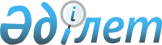 О внесении изменений в некоторые нормативные правовые акты Республики Казахстан по вопросам регулирования финансового рынкаПостановление Правления Агентства Республики Казахстан по регулированию и развитию финансового рынка от 23 ноября 2020 года № 113. Зарегистрировано в Министерстве юстиции Республики Казахстан 26 ноября 2020 года № 21676
      Примечание ИЗПИ!
Порядок введения настоящего постановления см. п. 4.
      В соответствии с законами Республики Казахстан от 31 августа 1995 года "О банках и банковской деятельности в Республике Казахстан", от 18 декабря 2000 года "О страховой деятельности", от 2 июля 2003 года "О рынке ценных бумаг", от 4 июля 2003 года "О государственном регулировании, контроле и надзоре финансового рынка и финансовых организаций", от 7 июля 2004 года "Об инвестиционных и венчурных фондах" Правление Агентства Республики Казахстан по регулированию и развитию финансового рынка ПОСТАНОВЛЯЕТ:
      1. Утвердить Перечень нормативных правовых актов Республики Казахстан по вопросам регулирования финансового рынка, в которые вносятся изменения, согласно приложению к настоящему постановлению (далее - Перечень).
      2. Департаменту методологии и пруденциального регулирования финансовых организаций в установленном законодательством Республики Казахстан порядке обеспечить:
      1) совместно с Юридическим департаментом государственную регистрацию настоящего постановления в Министерстве юстиции Республики Казахстан;
      2) размещение настоящего постановления на официальном интернет-ресурсе Агентства Республики Казахстан по регулированию и развитию финансового рынка после его официального опубликования;
      3) в течение десяти рабочих дней после государственной регистрации настоящего постановления представление в Юридический департамент сведений об исполнении мероприятия, предусмотренного подпунктом 2) настоящего пункта.
      3. Контроль за исполнением настоящего постановления возложить на курирующего заместителя Председателя Агентства Республики Казахстан по регулированию и развитию финансового рынка.
      4. Настоящее постановление вводится в действие после дня его первого официального опубликования, за исключением абзаца восьмого пункта 3, абзаца десятого пункта 5 и абзаца тринадцатого пункта 6 Перечня, которые вводятся в действие с 1 июля 2021 года. Перечень нормативных правовых актов Республики Казахстан по вопросам регулирования финансового рынка, в которые вносятся изменения
      1. Внести в постановление Правления Национального Банка Республики Казахстан от 24 февраля 2012 года № 60 "Об утверждении Правил инвестирования финансовых инструментов и иного имущества, входящего в состав активов инвестиционного фонда, и перечня финансовых инструментов, которые могут входить в состав активов акционерных и паевых инвестиционных фондов" (зарегистрировано в Реестре государственной регистрации нормативных правовых актов под № 7540, опубликовано 4 июля 2012 года в газете "Казахстанская правда" № 211-212 (27030-27031) следующие изменения:
      в Перечне финансовых инструментов, которые могут входить в состав активов акционерных и паевых инвестиционных фондов, утвержденном указанным постановлением:
      в пункте 1:
      строку, порядковый номер 2 изложить в следующей редакции:
      "
      строку, порядковый номер 5 изложить в следующей редакции:
      "
      2. Внести в постановление Правления Национального Банка Республики Казахстан от 3 февраля 2014 года № 9 "Об утверждении Правил осуществления брокерской и (или) дилерской деятельности на рынке ценных бумаг, порядка проведения брокером и (или) дилером банковских операций" (зарегистрировано в Реестре государственной регистрации нормативных правовых актов под № 9249, опубликовано 16 апреля 2014 года в информационно-правовой системе "Әділет") следующие изменения:
      в Правилах осуществления брокерской и (или) дилерской деятельности на рынке ценных бумаг, порядке проведения брокером и (или) дилером банковских операций, утвержденных указанным постановлением:
      в пункте 75:
      подпункт 2) изложить в следующей редакции:
      "2) акции юридических лиц, включенные в официальный список фондовой биржи, соответствующие требованиям категории "Премиум" сектора "Акции" площадки "Основная" официального списка фондовой биржи, и (или) акции юридических лиц, допущенные к публичным торгам на фондовой бирже, функционирующей на территории Международного финансового центра "Астана", или акции юридических лиц, находящиеся в представительском списке индекса фондовой биржи;";
      подпункт 4) изложить в следующей редакции:
      "4) негосударственные долговые ценные бумаги юридических лиц – резидентов Республики Казахстан, выпущенные в соответствии с законодательством Республики Казахстан о рынке ценных бумаг и других государств, включенные в сектор "долговые ценные бумаги" площадки "Основная" официального списка фондовой биржи, негосударственные долговые ценные бумаги юридических лиц – резидентов Республики Казахстан, допущенные к публичным торгам на фондовой бирже, функционирующей на территории Международного финансового центра "Астана";".
      3. Внести в постановление Правления Национального Банка Республики Казахстан от 26 декабря 2016 года № 304 "Об установлении нормативных значений и методик расчетов пруденциальных нормативов страховой (перестраховочной) организации и страховой группы и иных обязательных к соблюдению норм и лимитов, требований к приобретаемым страховыми (перестраховочными) организациями, дочерними организациями страховых (перестраховочных) организаций или страховых холдингов акциям (долям участия в уставном капитале) юридических лиц, перечня облигаций международных финансовых организаций, приобретаемых страховыми холдингами, минимального требуемого рейтинга для облигаций, приобретаемых страховыми холдингами, и перечня рейтинговых агентств, а также перечня финансовых инструментов (за исключением акций и долей участия в уставном капитале), приобретаемых страховыми (перестраховочными) организациями" (зарегистрировано в Реестре государственной регистрации нормативных правовых актов под № 14794, опубликовано 24 февраля 2017 года в Эталонном контрольном банке нормативных правовых актов Республики Казахстан) следующие изменения:
      в Нормативных значениях и методиках расчетов пруденциальных нормативов страховой (перестраховочной) организации и страховой группы и иных обязательных к соблюдению норм и лимитов, утвержденному указанным постановлением:
      в пункте 38:
      подпункт 13) изложить в следующей редакции:
      "13) негосударственные долговые ценные бумаги юридических лиц Республики Казахстан, допущенные к публичным торгам на фондовой бирже, функционирующей на территории Международного финансового центра "Астана";";
      подпункт 20) изложить в следующей редакции:
      "20) акции юридических лиц – резидентов Республики Казахстан, допущенные к публичным торгам на фондовой бирже, функционирующей на территории Международного финансового центра "Астана";";
      Таблицу высоколиквидных активов страховой (перестраховочной) организации согласно приложению 5 изложить в редакции согласно приложению 1 к настоящему Перечню нормативных правовых актов Республики Казахстан по вопросам регулирования финансового рынка, в которые вносятся изменения (далее – Перечень);
      в Требованиях к приобретаемым страховыми (перестраховочными) организациями, дочерними организациями страховых (перестраховочных) организаций или страховых холдингов акциям (долям участия в уставном капитале) юридических лиц, утвержденных указанным постановлением:
      подпункт 3) пункта 2 изложить в следующей редакции:
      "3) акции юридических лиц – резидентов Республики Казахстан, допущенные к публичным торгам на фондовой бирже, функционирующей на территории Международного финансового центра "Астана", и депозитарные расписки, базовым активов которых являются данные акции;";
      в Перечне финансовых инструментов (за исключением акций и долей участия в уставном капитале), приобретаемых страховыми (перестраховочными) организациями, утвержденном указанным постановлением:
      подпункт 10) пункта 1 изложить в следующей редакции:
      "10) негосударственные долговые ценные бумаги юридических лиц Республики Казахстан, допущенные к публичным торгам на фондовой бирже, функционирующей на территории Международного финансового центра "Астана";".
      4. Внести в постановление Правления Национального Банка Республики Казахстан от 29 ноября 2017 года № 234 "Об установлении перечня международных финансовых организаций, облигации которых банки и банковские холдинги приобретают в собственность, и требований к облигациям, которые банки и банковские холдинги приобретают в собственность" (зарегистрировано в Реестре государственной регистрации нормативных правовых актов под № 16149, опубликовано 8 января 2018 года в Эталонном контрольном банке нормативных правовых актов Республики Казахстан) следующее изменение:
      подпункт 4) пункта 2 изложить в следующей редакции:
      "4) облигации эмитентов Республики Казахстан включены в официальный список фондовой биржи Республики Казахстан, за исключением облигаций, находящихся в категории "буферная категория" сектора "долговые ценные бумаги" соответствующей площадки официального списка фондовой биржи или облигации эмитентов Республики Казахстан допущены к публичным торгам на фондовой бирже, функционирующей на территории Международного финансового центра "Астана", или имеют рейтинг не ниже "В" по классификации рейтингового агентства Standard & Poor's или рейтинг аналогичного уровня одного из других рейтинговых агентств. Для целей настоящего подпункта, облигации эмитентов Республики Казахстан, являющихся организациями, более 50 (пятидесяти) процентов долей участия в уставных капиталах либо размещенных акций которых принадлежат Правительству Республики Казахстан, Национальному Банку Республики Казахстан либо национальному управляющему холдингу, признаются как облигации эмитентов Республики Казахстан, обладающие суверенным рейтингом Республики Казахстан;".
      5. Внести в постановление Правления Национального Банка Республики Казахстан от 27 апреля 2018 года № 79 "Об установлении видов пруденциальных нормативов, а также показателей, характеризующих соблюдение их значений для организаций, осуществляющих управление инвестиционным портфелем, утверждении Правил расчета значений пруденциальных нормативов, подлежащих соблюдению организациями, осуществляющими управление инвестиционным портфелем" (зарегистрировано в Реестре государственной регистрации нормативных правовых актов под № 17008, опубликовано 12 июня 2018 года в Эталонном контрольном банке нормативных правовых актов Республики Казахстан) следующие изменения:
      подпункт 1) пункта 1 изложить в следующей редакции:
      "1) следующие пруденциальные нормативы:
      коэффициент достаточности собственного капитала, значение которого ежедневно составляет не менее 1;
      коэффициент ликвидности, значение которого ежедневно составляет:
      с 1 июля 2018 года – не менее 1,2;
      с 1 января 2019 года – не менее 1,3;
      с 1 января 2020 года – не менее 1,4;";
      в Правилах расчета значений пруденциальных нормативов, подлежащих соблюдению организациями, осуществляющими управление инвестиционным портфелем, утвержденных указанным постановлением:
      Таблицу расчета значений пруденциальных нормативов управляющего инвестиционным портфелем согласно приложению изложить в редакции согласно приложению 2 к Перечню.
      6. Внести в постановление Правления Национального Банка Республики Казахстан от 27 апреля 2018 года № 80 "Об установлении видов пруденциальных нормативов, а также показателей, характеризующих соблюдение их значений, для организаций, осуществляющих брокерскую и (или) дилерскую деятельность на рынке ценных бумаг, утверждении Правил расчета значений пруденциальных нормативов, подлежащих соблюдению организациями, осуществляющими брокерскую и (или) дилерскую деятельность на рынке ценных бумаг" (зарегистрировано в Реестре государственной регистрации нормативных правовых актов под № 17005, опубликовано 13 июня 2018 года в Эталонном контрольном банке нормативных правовых актов Республики Казахстан) следующее изменение:
      подпункт 1) пункта 1 изложить в следующей редакции: 
      "1) следующие пруденциальные нормативы:
      коэффициент достаточности собственного капитала, значение которого ежедневно составляет не менее 1;
      коэффициент ликвидности, значение которого ежедневно составляет:
      с 1 июля 2018 года - не менее 1,2;
      с 1 января 2019 года - не менее 1,3;
      с 1 января 2020 года - не менее 1,4;
      для брокеров и (или) дилеров в целях получения лицензии на осуществление отдельных видов банковских операций, предусмотренных подпунктами 1), 2), 3) и 4) части четвертой пункта 1 статьи 63 Закона о рынке ценных бумаг:
      минимальный размер уставного капитала – не менее 10 000 000 000 (десяти миллиардов) тенге;
      минимальный размер собственного капитала – не менее 10 000 000 000 (десяти миллиардов) тенге;";
      в Правилах расчета значений пруденциальных нормативов, подлежащих соблюдению организациями, осуществляющими брокерскую и (или) дилерскую деятельность на рынке ценных бумаг, утвержденных указанным постановлением:
      Таблицу расчета значений пруденциальных нормативов организации, осуществляющей брокерскую и (или) дилерскую деятельность на рынке ценных бумаг, согласно приложению изложить в редакции согласно приложению 3 к Перечню.
      7. Внести в постановление Правления Национального Банка Республики Казахстан от 19 августа 2019 года № 131 "Об установлении требований к приобретаемым банками, дочерними организациями банка или банковского холдинга акциям (долям участия в уставном капитале) юридических лиц, а также совокупной стоимости долей участия банка в уставном капитале либо акций юридических лиц" (зарегистрировано в Реестре государственной регистрации нормативных правовых актов под № 19260, опубликовано 21 августа 2019 года в Эталонном контрольном банке нормативных правовых актов Республики Казахстан) следующее изменение:
      подпункт 1) пункта 1 изложить в следующей редакции:
      "1) банки, дочерние организации банков или банковских холдингов приобретают акции юридических лиц при их соответствии следующим требованиям:
      акции юридических лиц - нерезидентов Республики Казахстан, находящиеся в свободном обращении на международных фондовых биржах, указанных в Списке международных фондовых бирж согласно приложению 1 к настоящему постановлению;
      акции юридических лиц, признаваемых организациями-резидентами Республики Казахстан в соответствии с требованиями пункта 3 статьи 22-1 Закона Республики Казахстан от 2 июля 2003 года "О рынке ценных бумаг", включенные в официальный список фондовой биржи;
      акции юридических лиц - резидентов Республики Казахстан, находящиеся в представительском списке индекса фондовой биржи;
      акции юридических лиц - резидентов Республики Казахстан, включенные в официальный список фондовой биржи, и (или) акции юридических лиц - резидентов Республики Казахстан, допущенные к публичным торгам на фондовой бирже, функционирующей на территории Международного финансового центра "Астана";".
      8. Внести в постановление Правления Агентства Республики Казахстан по регулированию и развитию финансового рынка от 30 октября 2020 года № 106 "О внесении изменений и дополнения в некоторые нормативные правовые акты Республики Казахстан и приостановлении действия отдельных норм некоторых нормативных правовых актов Республики Казахстан по вопросам регулирования финансового рынка" (зарегистрировано в Реестре государственной регистрации нормативных правовых актов под № 21554, опубликовано 03 ноября 2020 года в Эталонном контрольном банке нормативных правовых актов Республики Казахстан) (далее – постановление) следующие изменения:
      в Перечне нормативных правовых актов Республики Казахстан по вопросам регулирования финансового рынка, в которые вносятся изменения и дополнение, утвержденном указанным постановлением:
      приложение 3 изложить в редакции согласно приложению 4 к Перечню;
      приложение 4 к постановлению изложить в редакции согласно приложению 5 к Перечню;
      приложение 5 к постановлению изложить в редакции согласно приложению 6 к Перечню;
      приложение 8 к постановлению изложить в редакции согласно приложению 7 к Перечню;
      приложение 9 к постановлению изложить в редакции согласно приложению 8 к Перечню. Таблица высоколиквидных активов страховой (перестраховочной) организации Таблица расчета значений пруденциальных нормативов управляющего инвестиционным портфелем Таблица расчета значений пруденциальных нормативов организации, осуществляющей брокерскую и (или) дилерскую деятельность на рынке ценных бумаг Таблица активов страховой (перестраховочной) организации с учетом их классификации по качеству и ликвидности Таблица активов страховой (перестраховочной) организации с учетом их классификации по качеству и ликвидности Таблица высоколиквидных активов страховой (перестраховочной) организации Таблица расчета значений пруденциальных нормативов управляющего инвестиционным портфелем Таблица расчета значений пруденциальных нормативов организации, осуществляющей брокерскую и (или) дилерскую деятельность на рынке ценных бумаг
					© 2012. РГП на ПХВ «Институт законодательства и правовой информации Республики Казахстан» Министерства юстиции Республики Казахстан
				
      Председатель Агентства 
Республики Казахстан по 
регулированию и развитию финансового рынка 

М. Абылкасымова
Приложение к постановлению
Правления Агентства
Республики Казахстан
по регулированию и развитию
финансового рынка
от 23 ноября 2020 года № 113
2.
Облигации, выпущенные местными исполнительными органами Республики Казахстан, включенные в официальный список фондовой биржи и (или) допущенные к публичным торгам на фондовой бирже, функционирующей на территории Международного Финансового Центра "Астана"";
5.
Негосударственные ценные бумаги, выпущенные организациями Республики Казахстан в соответствии с законодательством Республики Казахстан или иностранных государств:

акции эмитентов, имеющих рейтинговую оценку не ниже "В-" по международной шкале агентства Standard & Poor's или рейтинговую оценку аналогичного уровня одного из других рейтинговых агентств, или рейтинговую оценку не ниже "kzBB-" по национальной шкале Standard & Poor's, или рейтинг аналогичного уровня по национальной шкале одного из других рейтинговых агентств и (или) акции, включенные в официальный список фондовой биржи, соответствующие требованиям секторов "акции" официального списка фондовой биржи и (или) акции эмитентов, допущенные к публичным торгам на фондовой бирже, функционирующей на территории Международного Финансового Центра "Астана";

долговые ценные бумаги, имеющие рейтинговую оценку не ниже "В-" по международной шкале агентства Standard & Poor's или рейтинговую оценку аналогичного уровня одного из других рейтинговых агентств, или рейтинговую оценку не ниже "kzBB-" по национальной шкале Standard & Poor's, или рейтинг аналогичного уровня по национальной шкале одного из других рейтинговых агентств или долговые ценные бумаги, включенные в официальный список фондовой биржи, соответствующие требованиям секторов "долговые ценные бумаги" официального списка фондовой биржи и (или) долговые ценные бумаги, допущенные к публичным торгам на фондовой бирже, функционирующей на территории Международного Финансового Центра "Астана";

инфраструктурные облигации организаций Республики Казахстан, включенные в официальный список фондовой биржи и (или) инфраструктурные облигации организаций Республики Казахстан, допущенные к публичным торгам на фондовой бирже, функционирующей на территории Международного Финансового Центра "Астана";

паи интервальных паевых инвестиционных фондов, управляющая компания которых является юридическим лицом, созданным в соответствии с законодательством Республики Казахстан (за исключением паевых инвестиционных фондов, управляющей компанией которых является управляющая компания паевого инвестиционного фонда, за счет активов которого приобретаются данные паи), включенные в официальный список фондовой биржи и (или) допущенные к публичным торгам на фондовой бирже, функционирующей на территории Международного Финансового Центра "Астана"; 

ценные бумаги, выпущенные в рамках реструктуризации обязательств эмитента в целях обмена на ранее выпущенные ценные бумаги либо иные обязательства данного эмитента.".Приложение 1 к Перечню 
нормативных правовых актов 
Республики Казахстан
по вопросам регулирования 
финансового рынка, в которые 
вносятся измененияПриложение 5
к Нормативным значениям и
методике расчетов пруденциальных
нормативов страховой (перестраховочной)
организации и страховой группы
и иных обязательных
к соблюдению норм и лимитов
№
Наименование показателя
Учитываемый объем
1
2
3
1
Деньги – всего, в том числе:
1.1
деньги в кассе в сумме, не превышавшей 1 (один) процент от суммы активов страховой (перестраховочной) организации за минусом активов перестрахования
100%
1.2
деньги страховой (перестраховочной) организации на счетах у организации, осуществляющей брокерскую и (или) дилерскую деятельность на рынке ценных бумаг, находящиеся в банках второго уровня Республики Казахстан и в центральном депозитарии
100%
1.3
деньги на текущих счетах в банках второго уровня Республики Казахстан, указанных в строках 2.1 и 2.2 настоящего приложения
100%
1.4
деньги на текущих счетах в банках второго уровня Республики Казахстан, указанных в строке 2.3 настоящего приложения
90%
1.5
деньги страховой (перестраховочной) организации на счетах у организации, осуществляющей деятельность по управлению инвестиционным портфелем, находящиеся в банках второго уровня Республики Казахстан
100%
2
Вклады – всего, в том числе:
2.1
вклады в банках второго уровня Республики Казахстан при условии, что данные банки являются эмитентами, акции которых включены в категорию "премиум" сектора "акции" площадки "Основная" официального списка фондовой биржи или находятся в представительском списке индекса фондовой биржи
100%
2.2
вклады в банках второго уровня Республики Казахстан, соответствующих одному из следующих требований: имеют долгосрочный кредитный рейтинг не ниже "B" по международной шкале агентства Standard & Poor's или рейтинг аналогичного уровня одного из других рейтинговых агентств, или рейтинговую оценку не ниже "kzBB+" по национальной шкале Standard & Poor's, или рейтинг аналогичного уровня по национальной шкале одного из других рейтинговых агентств;являются дочерними банками-резидентами Республики Казахстан, родительские банки-нерезиденты Республики Казахстан которых имеют долгосрочный кредитный рейтинг в иностранной валюте не ниже "А-" по международной шкале агентства Standard & Poor's или рейтинг аналогичного уровня одного из других рейтинговых агентств
100%
2.3
вклады в банках второго уровня Республики Казахстан, имеющих долгосрочный кредитный рейтинг "В-" по международной шкале агентства Standard & Poor's или рейтинг аналогичного уровня одного из других рейтинговых агентств, или рейтинговую оценку от "kzBB" до "kzBB-" по национальной шкале Standard & Poor's, или рейтинг аналогичного уровня по национальной шкале одного из других рейтинговых агентств
90%
2.4
вклады в международных финансовых организациях, имеющих долгосрочный рейтинг не ниже "АА-" агентства Standard & Poor's или рейтинг аналогичного уровня одного из других рейтинговых агентств, вклады в Евразийском Банке Развития в национальной валюте Республики Казахстан
100%
2.5
вклады в банках-нерезидентах, имеющих долгосрочный рейтинг не ниже "ВВВ-" по международной шкале агентства Standard & Poor's или рейтинг аналогичного уровня одного из других рейтинговых агентств
100%
3
Долговые ценные бумаги – всего, в том числе:
3.1
государственные ценные бумаги Республики Казахстан, включая эмитированные в соответствии с законодательством других государств, выпущенные Министерством финансов Республики Казахстан и Национальным Банком Республики Казахстан
100%
3.2
долговые ценные бумаги, выпущенные местными исполнительными органами Республики Казахстан, включенные в официальный список фондовой биржи, осуществляющей деятельность на территории Республики Казахстан
100%
3.3
долговые ценные бумаги, выпущенные юридическим лицом, осуществляющим выкуп ипотечных займов физических лиц, не связанных с предпринимательской деятельностью, сто процентов акций которого принадлежат Национальному Банку Республики Казахстан
100%
3.4
долговые ценные бумаги, выпущенные акционерными обществами "Банк Развития Казахстана", "Фонд национального благосостояния "Самрук-Казына", "Национальный управляющий холдинг "Байтерек", "Фонд проблемных кредитов" в соответствии с законодательством Республики Казахстан и других государств
100%
3.5
негосударственные долговые ценные бумаги юридических лиц Республики Казахстан, выпущенные в соответствии с законодательством Республики Казахстан и других государств, включенные в сектор "долговые ценные бумаги" площадки "Основная" официального списка фондовой биржи, или негосударственные долговые ценные бумаги юридических лиц Республики Казахстан, допущенные к публичным торгам на фондовой бирже, функционирующей на территории Международного финансового центра "Астана", соответствующие требованиям фондовой биржи для включения в сектор "долговые ценные бумаги" площадки "Основная" официального списка фондовой биржи
90%
3.6
негосударственные долговые ценные бумаги юридических лиц Республики Казахстан, выпущенные в соответствии с законодательством Республики Казахстан и других государств, включенные в сектор "долговые ценные бумаги" площадки "Альтернативная" официального списка фондовой биржи, или негосударственные долговые ценные бумаги юридических лиц Республики Казахстан, допущенные к публичным торгам на фондовой бирже, функционирующей на территории Международного финансового центра "Астана", соответствующие требованиям фондовой биржи для включения в сектор "долговые ценные бумаги" площадки "Альтернативная" официального списка фондовой биржи
60%
3.7
негосударственные долговые ценные бумаги юридических лиц Республики Казахстан, выпущенные в соответствии с законодательством Республики Казахстан и других государств, имеющие (эмитент которых имеет) рейтинговую оценку не ниже "ВВ-" по международной шкале агентства Standard & Poor's или рейтинг аналогичного уровня одного из других рейтинговых агентств, или рейтинг не ниже "kzA-" по национальной шкале Standard & Poor's, или рейтинг аналогичного уровня по национальной шкале одного из других рейтинговых агентств
100%
3.8
негосударственные долговые ценные бумаги юридических лиц Республики Казахстан, выпущенные в соответствии с законодательством Республики Казахстан и других государств, имеющие (эмитент которых имеет) рейтинговую оценку от "В+" до "В-" по международной шкале агентства Standard & Poor's или рейтинг аналогичного уровня одного из других рейтинговых агентств, или рейтинг от "kzBBB+" до "kzBB-" по национальной шкале Standard & Poor's, или рейтинг аналогичного уровня по национальной шкале одного из других рейтинговых агентств
85%
3.9
негосударственные долговые ценные бумаги, выпущенные международными финансовыми организациями, имеющими рейтинговую оценку не ниже "АА-" агентства Standard & Poor's или рейтинг аналогичного уровня одного из других рейтинговых агентств, а также долговые ценные бумаги, выпущенные Евразийским Банком Развития и номинированные в национальной валюте Республики Казахстан
100%
3.10
долговые ценные бумаги иностранных государств, имеющих суверенный рейтинг не ниже "ВВВ-" по международной шкале агентства Standard & Poor's или рейтинг аналогичного уровня одного из других рейтинговых агентств
100%
3.11
долговые ценные бумаги иностранных государств, имеющих суверенный рейтинг от "ВВ+" до "ВВ-" по международной шкале агентства Standard & Poor's или рейтинг аналогичного уровня одного из других рейтинговых агентств
90%
3.12
долговые ценные бумаги иностранных государств, имеющих суверенный рейтинг от "В+" до "В-" по международной шкале агентства Standard & Poor's или рейтинг аналогичного уровня одного из других рейтинговых агентств
80%
3.13
негосударственные долговые ценные бумаги иностранных эмитентов, имеющие (эмитент которых имеет) рейтинговую оценку не ниже "ВВВ-" по международной шкале агентства Standard & Poor's или рейтинг одного из других рейтинговых агентств
100%
3.14
негосударственные долговые ценные бумаги иностранных эмитентов, имеющие (эмитент которых имеет) рейтинговую оценку от "ВВ+" до "ВВ-" по международной шкале агентства Standard & Poor's или рейтинг одного их других рейтинговых агентств
85%
3.15
негосударственные долговые ценные бумаги иностранных эмитентов, имеющие (эмитент которых имеет) рейтинговую оценку от "В+" до "В-" по международной шкале агентства Standard & Poor's или рейтинг одного их других рейтинговых агентств
70%
4
Акции и депозитарные расписки – всего, в том числе:
4.1
акции юридических лиц Республики Казахстан и иностранных эмитентов, входящих в состав основных фондовых индексов, и депозитарные расписки, базовым активом которых являются данные акции
100%
4.2
акции юридических лиц, включенные в официальный список фондовой биржи, соответствующие требованиям категории "премиум" сектора "акции" площадки "Основная" официального списка фондовой биржи и депозитарные расписки, базовым активов которых являются данные акции
100%
4.3
акции юридических лиц - резидентов Республики Казахстан, включенные в категорию "стандарт" сектора "акции" площадки "Основная" официального списка фондовой биржи, или акции юридических лиц - резидентов Республики Казахстан, включенные в официальный список фондовой биржи, функционирующей на территории Международного финансового центра "Астана", допущенные к публичным торгам, и депозитарные расписки, базовым активом которых являются данные акции, за исключением акций и депозитарных расписок, базовым активом которых являются данные акции, указанных в строке 4.4 настоящего приложения
80%
4.4
акции юридических лиц Республики Казахстан, включенные в сектор "акции" площадки "Альтернативная" официального списка фондовой биржи, или акции юридических лиц Республики Казахстан, включенные в подраздел официального списка "Сегмент регионального рынка акций" фондовой биржи, функционирующей на территории Международного финансового центра "Астана", допущенные к публичным торгам, и депозитарные расписки, базовым активом которых являются данные акции
60%
4.5
акции юридических лиц Республики Казахстан и иностранных эмитентов, имеющих рейтинговую оценку не ниже "ВВВ-" по международной шкале агентства Standard & Poor's или рейтинг аналогичного уровня одного из других рейтинговых агентств, и депозитарные расписки, базовым активом которых являются данные акции
100%
4.6
акции юридических лиц Республики Казахстан и иностранных эмитентов, имеющих рейтинговую оценку от "ВВ+" до "ВВ-" по международной шкале агентства Standard & Poor's или рейтинг аналогичного уровня одного из других рейтинговых агентств, и депозитарные расписки, базовым активом которых являются данные акции
80%
4.7
акции юридических лиц Республики Казахстан и иностранных эмитентов, имеющих рейтинговую оценку от "В+" до "В-" по международной шкале агентства Standard & Poor's или рейтинг аналогичного уровня одного из других рейтинговых агентств, и депозитарные расписки, базовым активом которых являются данные акции
60%
5
Иные ценные бумаги – всего, в том числе:
5.1
ценные бумаги инвестиционных фондов, включенные в официальный список фондовой биржи
70%
5.2
паи Exchange Traded Funds (ETF), структура активов которых повторяет структуру одного из основных фондовых индексов, или ценообразование по паям которых привязано к основным фондовым индексам
90%
5.3
паи Exchange Traded Funds (ETF), Exchange Traded Commodities (ETC), Exchange Traded Notes (ETN), имеющие рейтинговую оценку не ниже "3 звезды" рейтингового агентства Morningstar
80%
5.4
инструменты исламского финансирования юридических лиц Республики Казахстан, выпущенные в соответствии с законодательством Республики Казахстан и других государств, имеющие рейтинговую оценку не ниже "ВВВ-" по международной шкале агентства Standard & Poor's или рейтинг аналогичного уровня одного из других рейтинговых агентств, или рейтинг не ниже "kzAAA" по национальной шкале Standard & Poor's, или рейтинг аналогичного уровня по национальной шкале одного из других рейтинговых агентств
100%
5.5
инструменты исламского финансирования юридических лиц Республики Казахстан, выпущенные в соответствии с законодательством Республики Казахстан и других государств, имеющие рейтингов оценку от "BB+" до "ВВ-" по международной шкале агентства Standard & Poor's или рейтинг аналогичного уровня одного из других рейтинговых агентств, или рейтинг от "kzAA+" до "kzA-" по национальной шкале Standard & Poor's, или рейтинг аналогичного уровня по национальной шкале одного из других рейтинговых агентств
90%
5.6
инструменты исламского финансирования юридических лиц Республики Казахстан, выпущенные в соответствии с законодательством Республики Казахстан и других государств, имеющие рейтинговую оценку от "В+" до "В-" по международной шкале агентства Standard & Poor's или рейтинг аналогичного уровня одного из других рейтинговых агентств, или рейтинг от "kzBBB+" до "kzBB-" по национальной шкале Standard & Poor's, или рейтинг аналогичного уровня по национальной шкале одного из других рейтинговых агентств
80%
5.7
инструменты исламского финансирования юридических лиц Республики Казахстан, выпущенные в соответствии с законодательством Республики Казахстан и других государств, родительские организации которых имеют рейтинговую оценку не ниже "ВВВ-" по международной шкале агентства Standard & Poor's или рейтинговой оценкой аналогичного уровня одного из других рейтинговых агентств
90%
6
Иные активы – всего, в том числе:
6.1
аффинированные драгоценные металлы и металлические депозиты
100%
6.2
требования к эмитентам ценных бумаг по выплате номинальной стоимости ценных бумаг, возникшие в связи с истечением срока их обращения, предусмотренного проспектом выпуска ценных бумаг (не просроченные по условиям проспекта выпуска ценных бумаг)
100%Приложение 2 к Перечню 
нормативных правовых актов 
Республики Казахстан
по вопросам регулирования 
финансового рынка, в которые 
вносятся измененияПриложение к Правилам расчета
значений пруденциальных
нормативов, подлежащих
соблюдению организациями,
осуществляющими управление
инвестиционным портфелем
№
Наименование показателя
Сумма по балансу
Учитываемый объем (в процентах)
Сумма к расчету
1
2
3
4
5
1
Деньги и вклады всего, в том числе:
1.1
деньги в кассе в сумме, не превышающей 10 (десять) процентов от суммы активов по балансу управляющего инвестиционным портфелем
100
1.2
деньги на текущих счетах в банках второго уровня Республики Казахстан, указанных в строках 1.9 и 1.10 настоящего приложения
100
1.3
деньги на текущих счетах в банках второго уровня Республики Казахстан, указанных в строке 1.11 настоящего приложения
90
1.4
деньги на счетах в центральном депозитарии
100
1.5
деньги управляющего инвестиционным портфелем являющиеся взносами в гарантийные или резервные фонды клиринговой организации (центрального контрагента), маржевыми взносами, полным и (или) частичным обеспечением исполнения обязательств по сделкам, заключенным в торговой системе фондовой биржи методом открытых торгов и (или) с участием центрального контрагента
100
1.6
деньги на текущих счетах в банках-нерезидентах Республики Казахстан, имеющих долгосрочный кредитный рейтинг не ниже "ВВВ-" по международной шкале агентства Standard & Poor's или рейтинг аналогичного уровня одного из других рейтинговых агентств
100
1.7
деньги на счетах в организациях-нерезидентах Республики Казахстан, осуществляющих функции, установленные пунктом 1 статьи 59 Закона Республики Казахстан от 2 июля 2003 года "О рынке ценных бумаг", имеющих долгосрочный кредитный рейтинг не ниже "ВВВ" по международной шкале агентства Standard & Poor's или рейтинг аналогичного уровня одного из других рейтинговых агентств
100
1.8
деньги на счетах в организациях-нерезидентах Республики Казахстан, являющихся членом Международной ассоциации по вопросам обслуживания ценных бумаг (International Securities Services Association)
100
1.9
вклады в банках второго уровня Республики Казахстан при условии, что данные банки являются эмитентами, включенными в категорию "премиум" сектора "акции" площадки "Основная" официального списка фондовой биржи, или эмитентами, акции которых находятся в представительском списке индекса фондовой биржи
100
1.10
вклады в банках второго уровня Республики Казахстан, соответствующих одному из следующих требований:

имеют долгосрочный кредитный рейтинг не ниже "B" по международной шкале агентства Standard & Poor's или рейтинг аналогичного уровня одного из других рейтинговых агентств, или рейтинговую оценку не ниже "kzBB+" по национальной шкале Standard & Poor's, или рейтинг аналогичного уровня по национальной шкале одного из других рейтинговых агентств;

являются дочерними банками-резидентами Республики Казахстан, родительские банки-нерезиденты Республики Казахстан которых имеют долгосрочный кредитный рейтинг в иностранной валюте не ниже "А-" по международной шкале агентства Standard & Poor's или рейтинг аналогичного уровня одного из других рейтинговых агентств
100
1.11
вклады в банках второго уровня Республики Казахстан, имеющих долгосрочный кредитный рейтинг "В-" по международной шкале агентства Standard & Poor's или рейтинг аналогичного уровня одного из других рейтинговых агентств, или рейтинг от "kzBB" до "kzBB-" по национальной шкале Standard & Poor's, или рейтинг аналогичного уровня по национальной шкале одного из других рейтинговых агентств
90
1.12
вклады в международных финансовых организациях, имеющих долгосрочный рейтинг не ниже "АА-" агентства Standard & Poor's или рейтинг аналогичного уровня одного из других рейтинговых агентств, вклады в Евразийском Банке Развития в национальной валюте Республики Казахстан
100
1.13
вклады в банках-нерезидентах, имеющих долгосрочный рейтинг не ниже "ВВВ-" по международной шкале агентства Standard & Poor's или рейтинг аналогичного уровня одного из других рейтинговых агентств
100
2
Долговые ценные бумаги – всего, в том числе
2.1
государственные ценные бумаги Республики Казахстан, включая эмитированные в соответствии с законодательством других государств, выпущенные Министерством финансов Республики Казахстан и Национальным Банком Республики Казахстан
100
2.2
долговые ценные бумаги, выпущенные местными исполнительными органами Республики Казахстан, включенные в официальный список фондовой биржи, осуществляющей деятельность на территории Республики Казахстан
100
2.3
долговые ценные бумаги, выпущенные юридическим лицом, осуществляющим выкуп ипотечных займов физических лиц, не связанных с предпринимательской деятельностью, сто процентов акций которого принадлежат Национальному Банку Республики Казахстан
100
2.4
долговые ценные бумаги, выпущенные акционерными обществами "Банк Развития Казахстана", "Фонд национального благосостояния "Самрук-Казына", "Национальный управляющий холдинг "Байтерек", "Фонд проблемных кредитов" в соответствии с законодательством Республики Казахстан и других государств
100
2.5
негосударственные долговые ценные бумаги юридических лиц Республики Казахстан, выпущенные в соответствии с законодательством Республики Казахстан и других государств, включенные в сектор "долговые ценные бумаги" площадки "Основная" официального списка фондовой биржи, или негосударственные долговые ценные бумаги юридических лиц Республики Казахстан, допущенные к публичным торгам на фондовой бирже, функционирующей на территории Международного финансового центра "Астана", соответствующие требованиям фондовой биржи для включения в сектор "долговые ценные бумаги" площадки "Основная" официального списка фондовой биржи
90
2.6
негосударственные долговые ценные бумаги юридических лиц Республики Казахстан, выпущенные в соответствии с законодательством Республики Казахстан и других государств, включенные в сектор "долговые ценные бумаги" площадки "Альтернативная" официального списка фондовой биржи, или негосударственные долговые ценные бумаги юридических лиц Республики Казахстан, допущенные к публичным торгам на фондовой бирже, функционирующей на территории Международного финансового центра "Астана", соответствующие требованиям фондовой биржи для включения в сектор "долговые ценные бумаги" площадки "Альтернативная" официального списка фондовой биржи
60
2.7
негосударственные долговые ценные бумаги юридических лиц Республики Казахстан, выпущенные в соответствии с законодательством Республики Казахстан и других государств, имеющие (эмитент которых имеет) рейтинговую оценку не ниже "ВВ-" по международной шкале агентства Standard & Poor's или рейтинг аналогичного уровня одного из других рейтинговых агентств, или рейтинг не ниже "kzA-" по национальной шкале Standard & Poor's, или рейтинг аналогичного уровня по национальной шкале одного из других рейтинговых агентств
100
2.8
негосударственные долговые ценные бумаги юридических лиц Республики Казахстан, выпущенные в соответствии с законодательством Республики Казахстан и других государств, имеющие (эмитент которых имеет) рейтинговую оценку от "В+" до "В-" по международной шкале агентства Standard & Poor's или рейтинг аналогичного уровня одного из других рейтинговых агентств, или рейтинг от "kzBBB+" до "kzBB-" по национальной шкале Standard & Poor's, или рейтинг аналогичного уровня по национальной шкале одного из других рейтинговых агентств
85
2.9
негосударственные долговые ценные бумаги, выпущенные международными финансовыми организациями, имеющими международную рейтинг не ниже "АА-" агентства Standard & Poor's или рейтинг аналогичного уровня одного из других рейтинговых агентств, а также ценные бумаги, выпущенные Евразийским Банком Развития и номинированные в национальной валюте Республики Казахстан
100
2.10
долговые ценные бумаги иностранных государств, имеющих суверенный рейтинг не ниже "ВВВ-" по международной шкале агентства Standard & Poor's или рейтинг аналогичного уровня одного из других рейтинговых агентств
100
2.11
долговые ценные бумаги иностранных государств, имеющих суверенный рейтинг от "ВВ+" до "ВВ-" по международной шкале агентства Standard & Poor's или рейтинг аналогичного уровня одного из других рейтинговых агентств
90
2.12
долговые ценные бумаги иностранных государств, имеющих суверенный рейтинг от "В+" до "В-" по международной шкале агентства Standard & Poor's или рейтинг аналогичного уровня одного из других рейтинговых агентств
80
2.13
негосударственные долговые ценные бумаги иностранных эмитентов, имеющие (эмитент которых имеет) рейтинговую оценку не ниже "ВВВ-" по международной шкале агентства Standard & Poor's или рейтинг одного из других рейтинговых агентств
100
2.14
негосударственные долговые ценные бумаги иностранных эмитентов, имеющие (эмитент которых имеет) рейтинговую оценку от "ВВ+" до "ВВ-" по международной шкале агентства Standard & Poor's или рейтинг одного их других рейтинговых агентств
85
2.15
негосударственные долговые ценные бумаги иностранных эмитентов, имеющие (эмитент которых имеет) рейтинговую оценку от "В+" до "В-" по международной шкале агентства Standard & Poor's или рейтинг одного их других рейтинговых агентств
70
3
Акции и депозитарные расписки – всего, в том числе:
3.1
акции юридических лиц Республики Казахстан и иностранных эмитентов, входящих в состав основных фондовых индексов, и депозитарные расписки, базовым активом которых являются данные акции
100
3.2
акции юридических лиц, включенные в официальный список фондовой биржи, соответствующие требованиям категории "премиум" сектора "акции" площадки "Основная" официального списка фондовой биржи и депозитарные расписки, базовым активов которых являются данные акции
100
3.3
акции юридических лиц – резидентов Республики Казахстан, включенные в категорию "стандарт" сектора "акции" площадки "Основная" официального списка фондовой биржи, или акции юридических лиц – резидентов Республики Казахстан, включенные в официальный список фондовой биржи, функционирующей на территории Международного финансового центра "Астана", допущенные к публичным торгам, и депозитарные расписки, базовым активом которых являются данные акции, за исключением акций и депозитарных расписок, базовым активом которых являются данные акции, указанных в строке 3.4 настоящего приложения
80
3.4
акции юридических лиц Республики Казахстан, включенные в сектор "акции" площадки "Альтернативная" официального списка фондовой биржи, или акции юридических лиц Республики Казахстан, включенные в подраздел официального списка "Сегмент регионального рынка акций" фондовой биржи, функционирующей на территории Международного финансового центра "Астана", допущенные к публичным торгам, и депозитарные расписки, базовым активом которых являются данные акции
60
3.5
акции юридических лиц Республики Казахстан и иностранных эмитентов, имеющих рейтинговую оценку не ниже "ВВВ-" по международной шкале агентства Standard & Poor's или рейтинг аналогичного уровня одного из других рейтинговых агентств, и депозитарные расписки, базовым активом которых являются данные акции
100
3.6
акции юридических лиц Республики Казахстан и иностранных эмитентов, имеющих рейтинговую оценку от "ВВ+" до "ВВ-" по международной шкале агентства Standard & Poor's или рейтинг аналогичного уровня одного из других рейтинговых агентств, и депозитарные расписки, базовым активом которых являются данные акции
80
3.7
акции юридических лиц Республики Казахстан и иностранных эмитентов, имеющих рейтинговую оценку от "В+" до "В-" по международной шкале агентства Standard & Poor's или рейтинг аналогичного уровня одного из других рейтинговых агентств, и депозитарные расписки, базовым активом которых являются данные акции
60
4
Иные ценные бумаги – всего, в том числе:
4.1
ценные бумаги инвестиционных фондов, включенные в официальный список фондовой биржи
70
4.2
паи Exchange Traded Funds (ETF), структура активов которых повторяет структуру одного из основных фондовых индексов, или ценообразование по паям которых привязано к основным фондовым индексам
90
4.3
паи Exchange Traded Funds (ETF), Exchange Traded Commodities (ETC), Exchange Traded Notes (ETN), имеющие рейтинговую оценку не ниже "3 звезды" рейтингового агентства Morningstar
80
5
Иные активы – всего, в том числе:
5.1
Аффинированные драгоценные металлы и металлические депозиты
100
5.2
Дебиторская задолженность (за исключением дебиторской задолженности аффилированных лиц управляющего инвестиционным портфелем) по начисленному, но не выплаченному комиссионному вознаграждению в рамках осуществления профессиональной деятельности на рынке ценных бумаг (не просроченная по условиям договора) - в сумме, не превышающей 10 (десять) процентов от суммы активов по балансу управляющего инвестиционным портфелем
100
5.3
Требования к эмитентам ценных бумаг по выплате номинальной стоимости ценных бумаг, возникшие в связи с истечением срока их обращения, предусмотренного проспектом выпуска ценных бумаг (не просроченные по условиям проспекта выпуска ценных бумаг)
100
5.4
Основные средства управляющего инвестиционным портфелем в виде недвижимого имущества в сумме, не превышающей 5 (пяти) процентов от суммы активов по балансу управляющего инвестиционным портфелем
100
6
Итого ликвидные активы
7
Обязательства по балансу
8
Минимальный размер собственного капитала
9
Коэффициент достаточности собственного капитала
10
Коэффициент ликвидностиПриложение 3 к Перечню 
нормативных правовых актов 
Республики Казахстан
по вопросам регулирования 
финансового рынка, в которые 
вносятся измененияПриложение к Правилам расчета
значений пруденциальных нормативов,
подлежащих соблюдению
организациями, осуществляющими
брокерскую и (или) дилерскую
деятельность на рынке ценных бумаг
№
Наименование показателя
Сумма по балансу
Учитываемый объем (в процентах)
Сумма к расчету
1
2
3
4
5
1
Деньги и вклады всего, в том числе:
1.1
деньги в кассе в сумме, не превышающей 10 (десять) процентов от суммы активов по балансу Организации
100
1.2
деньги на текущих счетах в банках второго уровня Республики Казахстан, указанных в строках 1.9 и 1.10 настоящего приложения
100
1.3
деньги на текущих счетах в банках второго уровня Республики Казахстан, указанных в строке 1.11 настоящего приложения
90
1.4
деньги на счетах в центральном депозитарии
100
1.5
деньги Организации, являющиеся взносами в гарантийные или резервные фонды клиринговой организации (центрального контрагента), маржевыми взносами, полным и (или) частичным обеспечением исполнения обязательств по сделкам, заключенным в торговой системе фондовой биржи методом открытых торгов и (или) с участием центрального контрагента
100
1.6
деньги на текущих счетах в банках-нерезидентах Республики Казахстан, имеющих долгосрочный кредитный рейтинг не ниже "ВВВ-" по международной шкале агентства Standard & Poor's или рейтинг аналогичного уровня одного из других рейтинговых агентств
100
1.7
деньги на счетах в организациях-нерезидентах Республики Казахстан, осуществляющих функции, установленные пунктом 1 статьи 59 Закона Республики Казахстан от 2 июля 2003 года "О рынке ценных бумаг", имеющих долгосрочный кредитный рейтинг не ниже "ВВВ" по международной шкале агентства Standard & Poor's или рейтинг аналогичного уровня одного из других рейтинговых агентств
100
1.8
деньги на счетах в организациях-нерезидентах Республики Казахстан, являющихся членом Международной ассоциации по вопросам обслуживания ценных бумаг (International Securities Services Association)
100
1.9
вклады в банках второго уровня Республики Казахстан при условии, что данные банки являются эмитентами, включенными в категорию "премиум" сектора "акции" площадки "Основная" официального списка фондовой биржи, или эмитентами, акции которых находятся в представительском списке индекса фондовой биржи
100
1.10
вклады в банках второго уровня Республики Казахстан, соответствующих одному из следующих требований:имеют долгосрочный кредитный рейтинг не ниже "B" по международной шкале агентства Standard & Poor's или рейтинг аналогичного уровня одного из других рейтинговых агентств, или рейтинговую оценку не ниже "kzBB+" по национальной шкале Standard & Poor's, или рейтинг аналогичного уровня по национальной шкале одного из других рейтинговых агентств;являются дочерними банками-резидентами Республики Казахстан, родительские банки-нерезиденты Республики Казахстан которых имеют долгосрочный кредитный рейтинг в иностранной валюте не ниже "А-" по международной шкале агентства Standard & Poor's или рейтинг аналогичного уровня одного из других рейтинговых агентств
100
1.11
вклады в банках второго уровня Республики Казахстан, имеющих долгосрочный кредитный рейтинг "В-" по международной шкале агентства Standard & Poor's или рейтинг аналогичного уровня одного из других рейтинговых агентств, или рейтинг от "kzBB" до "kzBB-" по национальной шкале Standard & Poor's, или рейтинг аналогичного уровня по национальной шкале одного из других рейтинговых агентств
90
1.12
вклады в международных финансовых организациях, имеющих долгосрочный рейтинг не ниже "АА-" агентства Standard & Poor's или рейтинг аналогичного уровня одного из других рейтинговых агентств, вклады в Евразийском Банке Развития в национальной валюте Республики Казахстан
100
1.13
вклады в банках-нерезидентах, имеющих долгосрочный рейтинг не ниже "ВВВ-" по международной шкале агентства Standard & Poor's или рейтинг аналогичного уровня одного из других рейтинговых агентств
100
2
Долговые ценные бумаги – всего, в том числе
2.1
государственные ценные бумаги Республики Казахстан, включая эмитированные в соответствии с законодательством других государств, выпущенные Министерством финансов Республики Казахстан и Национальным Банком Республики Казахстан
100
2.2
долговые ценные бумаги, выпущенные местными исполнительными органами Республики Казахстан, включенные в официальный список фондовой биржи, осуществляющей деятельность на территории Республики Казахстан
100
2.3
долговые ценные бумаги, выпущенные юридическим лицом, осуществляющим выкуп ипотечных займов физических лиц, не связанных с предпринимательской деятельностью, сто процентов акций которого принадлежат Национальному Банку Республики Казахстан
100
2.4
долговые ценные бумаги, выпущенные акционерными обществами "Банк Развития Казахстана", "Фонд национального благосостояния "Самрук-Казына", "Национальный управляющий холдинг "Байтерек", "Фонд проблемных кредитов" в соответствии с законодательством Республики Казахстан и других государств
100
2.5
негосударственные долговые ценные бумаги юридических лиц Республики Казахстан, выпущенные в соответствии с законодательством Республики Казахстан и других государств, включенные в сектор "долговые ценные бумаги" площадки "Основная" официального списка фондовой биржи, или негосударственные долговые ценные бумаги юридических лиц Республики Казахстан, допущенные к публичным торгам на фондовой бирже, функционирующей на территории Международного финансового центра "Астана", соответствующие требованиям фондовой биржи для включения в сектор "долговые ценные бумаги" площадки "Основная" официального списка фондовой биржи
90
2.6
негосударственные долговые ценные бумаги юридических лиц Республики Казахстан, выпущенные в соответствии с законодательством Республики Казахстан и других государств, включенные в сектор "долговые ценные бумаги" площадки "Альтернативная" официального списка фондовой биржи, или негосударственные долговые ценные бумаги юридических лиц Республики Казахстан, допущенные к публичным торгам на фондовой бирже, функционирующей на территории Международного финансового центра "Астана", соответствующие требованиям фондовой биржи для включения в сектор "долговые ценные бумаги" площадки "Альтернативная" официального списка фондовой биржи
60
2.7
негосударственные долговые ценные бумаги юридических лиц Республики Казахстан, выпущенные в соответствии с законодательством Республики Казахстан и других государств, имеющие (эмитент которых имеет) рейтинговую оценку не ниже "ВВ-" по международной шкале агентства Standard & Poor's или рейтинг аналогичного уровня одного из других рейтинговых агентств, или рейтинг не ниже "kzA-" по национальной шкале Standard & Poor's, или рейтинг аналогичного уровня по национальной шкале одного из других рейтинговых агентств
100
2.8
негосударственные долговые ценные бумаги юридических лиц Республики Казахстан, выпущенные в соответствии с законодательством Республики Казахстан и других государств, имеющие (эмитент которых имеет) рейтинговую оценку от "В+" до "В-" по международной шкале агентства Standard & Poor's или рейтинг аналогичного уровня одного из других рейтинговых агентств, или рейтинг от "kzBBB+" до "kzBB-" по национальной шкале Standard & Poor's, или рейтинг аналогичного уровня по национальной шкале одного из других рейтинговых агентств
85
2.9
негосударственные долговые ценные бумаги, выпущенные международными финансовыми организациями, имеющими международную рейтинг не ниже "АА-" агентства Standard & Poor's или рейтинг аналогичного уровня одного из других рейтинговых агентств, а также ценные бумаги, выпущенные Евразийским Банком Развития и номинированные в национальной валюте Республики Казахстан
100
2.10
долговые ценные бумаги иностранных государств, имеющих суверенный рейтинг не ниже "ВВВ-" по международной шкале агентства Standard & Poor's или рейтинг аналогичного уровня одного из других рейтинговых агентств
100
2.11
долговые ценные бумаги иностранных государств, имеющих суверенный рейтинг от "ВВ+" до "ВВ-" по международной шкале агентства Standard & Poor's или рейтинг аналогичного уровня одного из других рейтинговых агентств
90
2.12
долговые ценные бумаги иностранных государств, имеющих суверенный рейтинг от "В+" до "В-" по международной шкале агентства Standard & Poor's или рейтинг аналогичного уровня одного из других рейтинговых агентств
80
2.13
негосударственные долговые ценные бумаги иностранных эмитентов, имеющие (эмитент которых имеет) рейтинговую оценку не ниже "ВВВ-" по международной шкале агентства Standard & Poor's или рейтинг одного из других рейтинговых агентств
100
2.14
негосударственные долговые ценные бумаги иностранных эмитентов, имеющие (эмитент которых имеет) рейтинговую оценку от "ВВ+" до "ВВ-" по международной шкале агентства Standard & Poor's или рейтинг одного их других рейтинговых агентств
85
2.15
негосударственные долговые ценные бумаги иностранных эмитентов, имеющие (эмитент которых имеет) рейтинговую оценку от "В+" до "В-" по международной шкале агентства Standard & Poor's или рейтинг одного их других рейтинговых агентств
70
3
Акции и депозитарные расписки – всего, в том числе:
3.1
акции юридических лиц Республики Казахстан и иностранных эмитентов, входящих в состав основных фондовых индексов, и депозитарные расписки, базовым активом которых являются данные акции
100
3.2
акции юридических лиц, включенные в официальный список фондовой биржи, соответствующие требованиям категории "премиум" сектора "акции" площадки "Основная" официального списка фондовой биржи и депозитарные расписки, базовым активов которых являются данные акции
100
3.3
акции юридических лиц – резидентов Республики Казахстан, включенные в категорию "стандарт" сектора "акции" площадки "Основная" официального списка фондовой биржи, или акции юридических лиц – резидентов Республики Казахстан, включенные в официальный список фондовой биржи, функционирующей на территории Международного финансового центра "Астана", допущенные к публичным торгам, и депозитарные расписки, базовым активом которых являются данные акции, за исключением акций и депозитарных расписок, базовым активом которых являются данные акции, указанных в строке 3.4 настоящего приложения.
80
3.4
акции юридических лиц Республики Казахстан, включенные в сектор "акции" площадки "Альтернативная" официального списка фондовой биржи, или акции юридических лиц Республики Казахстан, включенные в подраздел официального списка "Сегмент регионального рынка акций" фондовой биржи, функционирующей на территории Международного финансового центра "Астана", допущенные к публичным торгам, и депозитарные расписки, базовым активом которых являются данные акции
60
3.5
акции юридических лиц Республики Казахстан и иностранных эмитентов, имеющих рейтинговую оценку не ниже "ВВВ-" по международной шкале агентства Standard & Poor's или рейтинг аналогичного уровня одного из других рейтинговых агентств, и депозитарные расписки, базовым активом которых являются данные акции
100
3.6
акции юридических лиц Республики Казахстан и иностранных эмитентов, имеющих рейтинговую оценку от "ВВ+" до "ВВ-" по международной шкале агентства Standard & Poor's или рейтинг аналогичного уровня одного из других рейтинговых агентств, и депозитарные расписки, базовым активом которых являются данные акции
80
3.7
акции юридических лиц Республики Казахстан и иностранных эмитентов, имеющих рейтинговую оценку от "В+" до "В-" по международной шкале агентства Standard & Poor's или рейтинг аналогичного уровня одного из других рейтинговых агентств, и депозитарные расписки, базовым активом которых являются данные акции
60
4
Иные ценные бумаги – всего, в том числе:
4.1
ценные бумаги инвестиционных фондов, включенные в официальный список фондовой биржи
70
4.2
паи Exchange Traded Funds (ETF), структура активов которых повторяет структуру одного из основных фондовых индексов, или ценообразование по паям которых привязано к основным фондовым индексам
90
4.3
паи Exchange Traded Funds (ETF), Exchange Traded Commodities (ETC), Exchange Traded Notes (ETN), имеющие рейтинговую оценку не ниже "3 звезды" рейтингового агентства Morningstar
80
5
Иные активы – всего, в том числе:
5.1
Аффинированные драгоценные металлы и металлические депозиты
100
5.2
Дебиторская задолженность (за исключением дебиторской задолженности аффилированных лиц Организации) по начисленному, но не выплаченному комиссионному вознаграждению в рамках осуществления профессиональной деятельности на рынке ценных бумаг (не просроченная по условиям договора) - в сумме, не превышающей 10 (десять) процентов от суммы активов по балансу Организации
100
5.3
Требования к эмитентам ценных бумаг по выплате номинальной стоимости ценных бумаг, возникшие в связи с истечением срока их обращения, предусмотренного проспектом выпуска ценных бумаг (не просроченные по условиям проспекта выпуска ценных бумаг)
100
5.4
Основные средства Организации в виде недвижимого имущества в сумме, не превышающей 5 (пяти) процентов от суммы активов по балансу Организации
100
6
Итого ликвидные активы
7
Обязательства по балансу
8
Минимальный размер собственного капитала
9
Коэффициент достаточности собственного капитала
10
Коэффициент ликвидностиПриложение 4 к Перечню 
нормативных правовых актов 
Республики Казахстан
по вопросам регулирования 
финансового рынка, в которые 
вносятся измененияПриложение 3 к Перечню 
нормативных правовых актов 
Республики Казахстан по 
вопросам регулирования 
финансового рынка, в которые 
вносятся изменения и дополнениеПриложение 4 
к Нормативным значениям и 
методике расчетов 
пруденциальных нормативов
страховой (перестраховочной)
организации и страховой группы 
и иных обязательных к 
соблюдению норм и лимитов
№
Наименование показателя
Учитываемый объем
1
2
3
1
Деньги – всего, в том числе:
1.1
деньги в кассе в сумме, не превышающей 1 (один) процент от суммы активов страховой (перестраховочной) организации за минусом активов перестрахования
100%
1.2
деньги в пути, в банках второго уровня Республики Казахстан
100%
1.3
 деньги на текущих счетах в банках второго уровня Республики Казахстан, указанных в строках 2.1 и 2.2 настоящего приложения 
100%
1.4
деньги на текущих счетах в банках второго уровня Республики Казахстан, указанных в строке 2.3 настоящего приложения
90%
1.5
деньги страховой (перестраховочной) организации на счетах у организации, осуществляющей брокерскую и (или) дилерскую деятельность на рынке ценных бумаг, находящиеся в банках второго уровня Республики Казахстан и в центральном депозитарии
100%
1.6
деньги страховой (перестраховочной) организации на счетах у организации, осуществляющей деятельность по управлению инвестиционным портфелем, находящиеся в банках второго уровня Республики Казахстан
100%
2
Вклады – всего, в том числе:
2.1
вклады в банках второго уровня Республики Казахстан при условии, что данные банки являются эмитентами, акции которых включены в категорию "премиум" сектора "акции" площадки "Основная" официального списка фондовой биржи или находятся в представительском списке индекса фондовой биржи
100%
2.2
вклады в банках второго уровня Республики Казахстан, соответствующих одному из следующих требований: имеют долгосрочный кредитный рейтинг не ниже "B" по международной шкале агентства Standard & Poor's или рейтинг аналогичного уровня одного из других рейтинговых агентств, или рейтинговую оценку не ниже "kzBB+" по национальной шкале Standard & Poor's, или рейтинг аналогичного уровня по национальной шкале одного из других рейтинговых агентств; являются дочерними банками-резидентами Республики Казахстан, родительские банки-нерезиденты Республики Казахстан которых имеют долгосрочный кредитный рейтинг в иностранной валюте не ниже "А-" по международной шкале агентства Standard & Poor's или рейтинг аналогичного уровня одного из других рейтинговых агентств
100%
2.3
вклады в банках второго уровня Республики Казахстан, имеющих долгосрочный кредитный рейтинг "В-" по международной шкале агентства Standard & Poor's или рейтинг аналогичного уровня одного из других рейтинговых агентств, или рейтинговую оценку от "kzBB" до "kzBB-" по национальной шкале Standard & Poor's, или рейтинг аналогичного уровня по национальной шкале одного из других рейтинговых агентств
90%
2.4
вклады в международных финансовых организациях, имеющих долгосрочный рейтинг не ниже "АА-" агентства Standard & Poor's или рейтинг аналогичного уровня одного из других рейтинговых агентств, вклады в Евразийском Банке Развития в национальной валюте Республики Казахстан
100%
2.5
вклады в банках-нерезидентах, имеющих долгосрочный рейтинг не ниже "ВВВ-" по международной шкале агентства Standard & Poor's или рейтинг аналогичного уровня одного из других рейтинговых агентств
100%
3
Долговые ценные бумаги – всего, в том числе:
3.1
государственные ценные бумаги Республики Казахстан, включая эмитированные в соответствии с законодательством других государств, выпущенные Министерством финансов Республики Казахстан и Национальным Банком Республики Казахстан
100%
3.2
долговые ценные бумаги, выпущенные местными исполнительными органами Республики Казахстан, включенные в официальный список фондовой биржи, осуществляющей деятельность на территории Республики Казахстан
100%
3.3
долговые ценные бумаги, выпущенные юридическим лицом, осуществляющим выкуп ипотечных займов физических лиц, не связанных с предпринимательской деятельностью, сто процентов акций которого принадлежат Национальному Банку Республики Казахстан
100%
3.4
долговые ценные бумаги, выпущенные акционерными обществами "Банк Развития Казахстана", "Фонд национального благосостояния "Самрук-Казына", "Национальный управляющий холдинг "Байтерек", "Фонд проблемных кредитов" в соответствии с законодательством Республики Казахстан и других государств
100%
3.5
негосударственные долговые ценные бумаги юридических лиц Республики Казахстан, выпущенные в соответствии с законодательством Республики Казахстан и других государств, включенные в сектор "долговые ценные бумаги" площадки "Основная" официального списка фондовой биржи, или негосударственные долговые ценные бумаги юридических лиц Республики Казахстан, допущенные к публичным торгам на фондовой бирже, функционирующей на территории Международного финансового центра "Астана", соответствующие требованиям фондовой биржи для включения в сектор "долговые ценные бумаги" площадки "Основная" официального списка фондовой биржи
90%
3.6
негосударственные долговые ценные бумаги юридических лиц Республики Казахстан, выпущенные в соответствии с законодательством Республики Казахстан и других государств, включенные в сектор "долговые ценные бумаги" площадки "Альтернативная" официального списка фондовой биржи, или негосударственные долговые ценные бумаги юридических лиц Республики Казахстан, допущенные к публичным торгам на фондовой бирже, функционирующей на территории Международного финансового центра "Астана", соответствующие требованиям фондовой биржи для включения в сектор "долговые ценные бумаги" площадки "Альтернативная" официального списка фондовой биржи
60%
3.7
негосударственные долговые ценные бумаги юридических лиц Республики Казахстан, выпущенные в соответствии с законодательством Республики Казахстан и других государств, имеющие (эмитент которых имеет) рейтинговую оценку не ниже "ВВ-" по международной шкале агентства Standard & Poor's или рейтинг аналогичного уровня одного из других рейтинговых агентств, или рейтинг не ниже "kzA-" по национальной шкале Standard & Poor's, или рейтинг аналогичного уровня по национальной шкале одного из других рейтинговых агентств
100%
3.8
негосударственные долговые ценные бумаги юридических лиц Республики Казахстан, выпущенные в соответствии с законодательством Республики Казахстан и других государств, имеющие (эмитент которых имеет) рейтинговую оценку от "В+" до "В-" по международной шкале агентства Standard & Poor's или рейтинг аналогичного уровня одного из других рейтинговых агентств, или рейтинг от "kzBBB+" до "kzBB-" по национальной шкале Standard & Poor's, или рейтинг аналогичного уровня по национальной шкале одного из других рейтинговых агентств
85%
3.9
негосударственные долговые ценные бумаги, выпущенные международными финансовыми организациями, имеющими рейтинговую оценку не ниже "АА-" агентства Standard & Poor's или рейтинг аналогичного уровня одного из других рейтинговых агентств, а также долговые ценные бумаги, выпущенные Евразийским Банком Развития и номинированные в национальной валюте Республики Казахстан
100%
3.10
 долговые ценные бумаги иностранных государств, имеющих суверенный рейтинг не ниже "ВВВ-" по международной шкале агентства Standard & Poor's или рейтинг аналогичного уровня одного из других рейтинговых агентств 
100%
3.11
 долговые ценные бумаги иностранных государств, имеющих суверенный рейтинг от "ВВ+" до "ВВ-" по международной шкале агентства Standard & Poor's или рейтинг аналогичного уровня одного из других рейтинговых агентств 
90%
3.12
долговые ценные бумаги иностранных государств, имеющих суверенный рейтинг от "В+" до "В-" по международной шкале агентства Standard & Poor's или рейтинг аналогичного уровня одного из других рейтинговых агентств
80%
3.13
негосударственные долговые ценные бумаги иностранных эмитентов, имеющие (эмитент которых имеет) рейтинговую оценку не ниже "ВВВ-" по международной шкале агентства Standard & Poor's или рейтинг одного из других рейтинговых агентств
100%
3.14
 негосударственные долговые ценные бумаги иностранных эмитентов, имеющие (эмитент которых имеет) рейтинговую оценку от "ВВ+" до "ВВ-" по международной шкале агентства Standard & Poor's или рейтинг одного их других рейтинговых агентств 
85%
3.15
негосударственные долговые ценные бумаги иностранных эмитентов, имеющие (эмитент которых имеет) рейтинговую оценку от "В+" до "В-" по международной шкале агентства Standard & Poor's или рейтинг одного их других рейтинговых агентств
70%
4
Акции и депозитарные расписки – всего, в том числе:
4.1
акции юридических лиц Республики Казахстан и иностранных эмитентов, входящих в состав основных фондовых индексов, и депозитарные расписки, базовым активом которых являются данные акции
100%
4.2
акции юридических лиц, включенные в официальный список фондовой биржи, соответствующие требованиям категории "премиум" сектора "акции" площадки "Основная" официального списка фондовой биржи и депозитарные расписки, базовым активов которых являются данные акции
100%
4.3
акции юридических лиц - резидентов Республики Казахстан, включенные в категорию "стандарт" сектора "акции" площадки "Основная" официального списка фондовой биржи, или акции юридических лиц - резидентов Республики Казахстан, включенные в официальный список фондовой биржи, функционирующей на территории Международного финансового центра "Астана", допущенные к публичным торгам, и депозитарные расписки, базовым активом которых являются данные акции, за исключением акций и депозитарных расписок, базовым активом которых являются данные акции, указанных в строке 4.4 настоящего приложения
80%
4.4
акции юридических лиц Республики Казахстан, включенные в сектор "акции" площадки "Альтернативная" официального списка фондовой биржи, или акции юридических лиц Республики Казахстан, включенные в подраздел официального списка "Сегмент регионального рынка акций" фондовой биржи, функционирующей на территории Международного финансового центра "Астана", допущенные к публичным торгам, и депозитарные расписки, базовым активом которых являются данные акции
60%
4.5
акции юридических лиц Республики Казахстан и иностранных эмитентов, имеющих рейтинговую оценку не ниже "ВВВ-" по международной шкале агентства Standard & Poor's или рейтинг аналогичного уровня одного из других рейтинговых агентств, и депозитарные расписки, базовым активом которых являются данные акции
100%
4.6
акции юридических лиц Республики Казахстан и иностранных эмитентов, имеющих рейтинговую оценку от "ВВ+" до "ВВ-" по международной шкале агентства Standard & Poor's или рейтинг аналогичного уровня одного из других рейтинговых агентств, и депозитарные расписки, базовым активом которых являются данные акции
80%
4.7
акции юридических лиц Республики Казахстан и иностранных эмитентов, имеющих рейтинговую оценку от "В+" до "В-" по международной шкале агентства Standard & Poor's или рейтинг аналогичного уровня одного из других рейтинговых агентств, и депозитарные расписки, базовым активом которых являются данные акции
60%
5
Иные ценные бумаги – всего, в том числе:
5.1
ценные бумаги инвестиционных фондов, включенные в официальный список фондовой биржи
70%
5.2
паи Exchange Traded Funds (ETF), структура активов которых повторяет структуру одного из основных фондовых индексов, или ценообразование по паям которых привязано к основным фондовым индексам
90%
5.3
паи Exchange Traded Funds (ETF), Exchange Traded Commodities (ETC), Exchange Traded Notes (ETN), имеющие рейтинговую оценку не ниже "3 звезды" рейтингового агентства Morningstar
80%
5.4
инструменты исламского финансирования юридических лиц Республики Казахстан, выпущенные в соответствии с законодательством Республики Казахстан и других государств, имеющие (эмитент которых имеет) рейтинговую оценку не ниже "ВВВ-" по международной шкале агентства Standard & Poor's или рейтинг аналогичного уровня одного из других рейтинговых агентств, или рейтинг не ниже "kzAAA" по национальной шкале Standard & Poor's, или рейтинг аналогичного уровня по национальной шкале одного из других рейтинговых агентств
100%
5.5
инструменты исламского финансирования юридических лиц Республики Казахстан, выпущенные в соответствии с законодательством Республики Казахстан и других государств, имеющие (эмитент которых имеет) рейтингов оценку от "BB+" до "ВВ-" по международной шкале агентства Standard & Poor's или рейтинг аналогичного уровня одного из других рейтинговых агентств, или рейтинг от "kzAA+" до "kzA-" по национальной шкале Standard & Poor's, или рейтинг аналогичного уровня по национальной шкале одного из других рейтинговых агентств
90%
5.6
инструменты исламского финансирования юридических лиц Республики Казахстан, выпущенные в соответствии с законодательством Республики Казахстан и других государств, имеющие (эмитент которых имеет) рейтинговую оценку от "В+" до "В-" по международной шкале агентства Standard & Poor's или рейтинг аналогичного уровня одного из других рейтинговых агентств, или рейтинг от "kzBBB+" до "kzBB-" по национальной шкале Standard & Poor's, или рейтинг аналогичного уровня по национальной шкале одного из других рейтинговых агентств
80%
5.7
инструменты исламского финансирования юридических лиц Республики Казахстан, выпущенные в соответствии с законодательством Республики Казахстан и других государств, родительские организации которых имеют рейтинговую оценку не ниже "ВВВ-" по международной шкале агентства Standard & Poor's или рейтинговой оценкой аналогичного уровня одного из других рейтинговых агентств
90%
6
Иные активы – всего, в том числе:
6.1
аффинированные драгоценные металлы и металлические депозиты
100%
6.2
займы страхователям страховой (перестраховочной) организации, осуществляющей деятельность по отрасли "страхование жизни", в объеме 100 (ста) процентов от суммы основного долга
100%
6.3
основные средства в виде недвижимого имущества в сумме, не превышающей 5 (пяти) процентов от суммы высоколиквидных активов страховой (перестраховочной) организации
100%
6.4
программное обеспечение, приобретенное для целей основной деятельности страховой (перестраховочной) организации (в размере себестоимости с учетом накопленной амортизации и не превышающем 10 (десяти) процентов от суммы высоколиквидных активов страховой (перестраховочной) организации)
100%
6.5
суммы к получению от перестраховщиков, страховые премии к получению от страхователей (перестрахователей) и посредников в сумме, не превышающей 10 (десяти) процентов от суммы высоколиквидных активов страховой (перестраховочной) организации
100%
6.6
требования к эмитентам ценных бумаг по выплате номинальной стоимости ценных бумаг, возникшие в связи с истечением срока их обращения, предусмотренного проспектом выпуска ценных бумаг (не просроченные по условиям проспекта выпуска ценных бумаг)
100%Приложение 5 к Перечню 
нормативных правовых актов 
Республики Казахстан
по вопросам регулирования 
финансового рынка, в которые 
вносятся измененияПриложение 4 к постановлению 
Правления Агентства 
Республики Казахстан 
по регулированию и развитию 
финансового рынка 
от 30 октября 2020 года № 106Приложение 4
к Нормативным значениям
и методике расчетов пруденциальных
нормативов страховой (перестраховочной) 
организации и страховой группы 
и иных обязательных к 
соблюдению норм и лимитов
№
Наименование показателя
Учитываемый объем
1
2
3
1
Деньги - всего, в том числе:
1.1
деньги в кассе в сумме, не превышающей 1 (один) процент от суммы активов страховой (перестраховочной) организации за минусом активов перестрахования
100%
1.2
деньги в пути, в банках второго уровня Республики Казахстан
100%
1.3
деньги на текущих счетах в банках второго уровня Республики Казахстан, указанных в строках 2.1 и 2.2 настоящего приложения
100%
1.4
деньги на текущих счетах в банках второго уровня Республики Казахстан, указанных в строке 2.3 настоящего приложения
90%
1.5
деньги страховой (перестраховочной) организации на счетах у организации, осуществляющей брокерскую и (или) дилерскую деятельность на рынке ценных бумаг, находящиеся в банках второго уровня Республики Казахстан и в центральном депозитарии
100%
1.6
деньги страховой (перестраховочной) организации на счетах у организации, осуществляющей деятельность по управлению инвестиционным портфелем, находящиеся в банках второго уровня Республики Казахстан
100%
2
Вклады - всего, в том числе:
2.1
вклады в банках второго уровня Республики Казахстан при условии, что данные банки являются эмитентами, акции которых включены в категорию "премиум" сектора "акции" площадки "Основная" официального списка фондовой биржи или находятся в представительском списке индекса фондовой биржи
100%
2.2
вклады в банках второго уровня Республики Казахстан, соответствующих одному из следующих требований:

имеют долгосрочный кредитный рейтинг не ниже "B" по международной шкале агентства Standard & Poor's или рейтинг аналогичного уровня одного из других рейтинговых агентств, или рейтинговую оценку не ниже "kzBB+" по национальной шкале Standard & Poor's, или рейтинг аналогичного уровня по национальной шкале одного из других рейтинговых агентств;

являются дочерними банками-резидентами Республики Казахстан, родительские банки-нерезиденты Республики Казахстан которых имеют долгосрочный кредитный рейтинг в иностранной валюте не ниже "А-" по международной шкале агентства Standard & Poor's или рейтинг аналогичного уровня одного из других рейтинговых агентств
100%
2.3
вклады в банках второго уровня Республики Казахстан, имеющих долгосрочный кредитный рейтинг "В-" по международной шкале агентства Standard & Poor's или рейтинг аналогичного уровня одного из других рейтинговых агентств, или рейтинговую оценку от "kzBB" до "kzBB-" по национальной шкале Standard & Poor's, или рейтинг аналогичного уровня по национальной шкале одного из других рейтинговых агентств
90%
2.4
вклады в международных финансовых организациях, имеющих долгосрочный рейтинг не ниже "АА-" агентства Standard & Poor's или рейтинг аналогичного уровня одного из других рейтинговых агентств, вклады в Евразийском Банке Развития в национальной валюте Республики Казахстан
100%
2.5
вклады в банках-нерезидентах, имеющих долгосрочный рейтинг не ниже "ВВВ-" по международной шкале агентства Standard & Poor's или рейтинг аналогичного уровня одного из других рейтинговых агентств
100%
3
Долговые ценные бумаги - всего, в том числе:
3.1
государственные ценные бумаги Республики Казахстан, включая эмитированные в соответствии с законодательством других государств, выпущенные Министерством финансов Республики Казахстан и Национальным Банком Республики Казахстан
100%
3.2
долговые ценные бумаги, выпущенные местными исполнительными органами Республики Казахстан, включенные в официальный список фондовой биржи, осуществляющей деятельность на территории Республики Казахстан
100%
3.3
долговые ценные бумаги, выпущенные юридическим лицом, осуществляющим выкуп ипотечных займов физических лиц, не связанных с предпринимательской деятельностью, сто процентов акций которого принадлежат Национальному Банку Республики Казахстан
100%
3.4
долговые ценные бумаги, выпущенные акционерными обществами "Банк Развития Казахстана", "Фонд национального благосостояния "Самрук-Казына", "Национальный управляющий холдинг "Байтерек", "Фонд проблемных кредитов" в соответствии с законодательством Республики Казахстан и других государств
100%
3.5
негосударственные долговые ценные бумаги юридических лиц Республики Казахстан, выпущенные в соответствии с законодательством Республики Казахстан и других государств, включенные в сектор "долговые ценные бумаги" площадки "Основная" официального списка фондовой биржи, или негосударственные долговые ценные бумаги юридических лиц Республики Казахстан, допущенные к публичным торгам на фондовой бирже, функционирующей на территории Международного финансового центра "Астана", соответствующие требованиям фондовой биржи для включения в сектор "долговые ценные бумаги" площадки "Основная" официального списка фондовой биржи
90%
3.6
негосударственные долговые ценные бумаги юридических лиц Республики Казахстан, выпущенные в соответствии с законодательством Республики Казахстан и других государств, включенные в сектор "долговые ценные бумаги" площадки "Альтернативная" официального списка фондовой биржи, или негосударственные долговые ценные бумаги юридических лиц Республики Казахстан, допущенные к публичным торгам на фондовой бирже, функционирующей на территории Международного финансового центра "Астана", соответствующие требованиям фондовой биржи для включения в сектор "долговые ценные бумаги" площадки "Альтернативная" официального списка фондовой биржи
60%
3.7
негосударственные долговые ценные бумаги юридических лиц Республики Казахстан, выпущенные в соответствии с законодательством Республики Казахстан и других государств, имеющие (эмитент которых имеет) рейтинговую оценку не ниже "В+" по международной шкале агентства Standard & Poor's или рейтинг аналогичного уровня одного из других рейтинговых агентств, или рейтинг не ниже "kzBBB" по национальной шкале Standard & Poor's, или рейтинг аналогичного уровня по национальной шкале одного из других рейтинговых агентств
100%
3.8
негосударственные долговые ценные бумаги юридических лиц Республики Казахстан, выпущенные в соответствии с законодательством Республики Казахстан и других государств, имеющие (эмитент которых имеет) рейтинговую оценку от "В" до "В-" по международной шкале агентства Standard & Poor's или рейтинг аналогичного уровня одного из других рейтинговых агентств, или рейтинг от "kzBBB-" до "kzBB-" по национальной шкале Standard & Poor's, или рейтинг аналогичного уровня по национальной шкале одного из других рейтинговых агентств
85%
3.9
негосударственные долговые ценные бумаги, выпущенные международными финансовыми организациями, имеющими рейтинговую оценку не ниже "А+" агентства Standard & Poor's или рейтинг аналогичного уровня одного из других рейтинговых агентств, а также долговые ценные бумаги, выпущенные Евразийским Банком Развития и номинированные в национальной валюте Республики Казахстан
100%
3.10
долговые ценные бумаги иностранных государств, имеющих суверенный рейтинг не ниже "ВВ+" по международной шкале агентства Standard & Poor's или рейтинг аналогичного уровня одного из других рейтинговых агентств
100%
3.11
долговые ценные бумаги иностранных государств, имеющих суверенный рейтинг от "ВВ" до "В+" по международной шкале агентства Standard & Poor's или рейтинг аналогичного уровня одного из других рейтинговых агентств
90%
3.12
долговые ценные бумаги иностранных государств, имеющих суверенный рейтинг от "В" до "В-" по международной шкале агентства Standard & Poor's или рейтинг аналогичного уровня одного из других рейтинговых агентств
80%
3.13
негосударственные долговые ценные бумаги иностранных эмитентов, имеющие (эмитент которых имеет) рейтинговую оценку не ниже "ВВ+" по международной шкале агентства Standard & Poor's или рейтинг одного из других рейтинговых агентств
100%
3.14
негосударственные долговые ценные бумаги иностранных эмитентов, имеющие (эмитент которых имеет) рейтинговую оценку от "ВВ" до "В+" по международной шкале агентства Standard & Poor's или рейтинг одного из других рейтинговых агентств
85%
3.15
негосударственные долговые ценные бумаги иностранных эмитентов, имеющие (эмитент которых имеет) рейтинговую оценку от "В" до "В-" по международной шкале агентства Standard & Poor's или рейтинг одного из других рейтинговых агентств
70%
4
Акции и депозитарные расписки - всего, в том числе:
4.1
акции юридических лиц Республики Казахстан и иностранных эмитентов, входящих в состав основных фондовых индексов, и депозитарные расписки, базовым активом которых являются данные акции
100%
4.2
акции юридических лиц, включенные в официальный список фондовой биржи, соответствующие требованиям категории "премиум" сектора "акции" площадки "Основная" официального списка фондовой биржи и депозитарные расписки, базовым активом которых являются данные акции
100%
4.3
акции юридических лиц - резидентов Республики Казахстан, включенные в категорию "стандарт" сектора "акции" площадки "Основная" официального списка фондовой биржи, или акции юридических лиц - резидентов Республики Казахстан, включенные в официальный список фондовой биржи, функционирующей на территории Международного финансового центра "Астана", допущенные к публичным торгам, и депозитарные расписки, базовым активом которых являются данные акции, за исключением акций и депозитарных расписок, базовым активом которых являются данные акции, указанных в строке 4.4 настоящего приложения
80%
4.4
акции юридических лиц Республики Казахстан, включенные в сектор "акции" площадки "Альтернативная" официального списка фондовой биржи, или акции юридических лиц Республики Казахстан, включенные в подраздел официального списка "Сегмент регионального рынка акций" фондовой биржи, функционирующей на территории Международного финансового центра "Астана", допущенные к публичным торгам, и депозитарные расписки, базовым активом которых являются данные акции
60%
4.5
акции юридических лиц Республики Казахстан и иностранных эмитентов, имеющих рейтинговую оценку не ниже "ВВ+" по международной шкале агентства Standard & Poor's или рейтинг аналогичного уровня одного из других рейтинговых агентств, и депозитарные расписки, базовым активом которых являются данные акции
100%
4.6
акции юридических лиц Республики Казахстан и иностранных эмитентов, имеющих рейтинговую оценку от "ВВ" до "В+" по международной шкале агентства Standard & Poor's или рейтинг аналогичного уровня одного из других рейтинговых агентств, и депозитарные расписки, базовым активом которых являются данные акции
80%
4.7
акции юридических лиц Республики Казахстан и иностранных эмитентов, имеющих рейтинговую оценку от "В" до "В-" по международной шкале агентства Standard & Poor's или рейтинг аналогичного уровня одного из других рейтинговых агентств, и депозитарные расписки, базовым активом которых являются данные акции
60%
5
Иные ценные бумаги - всего, в том числе:
5.1
ценные бумаги инвестиционных фондов, включенные в официальный список фондовой биржи
70%
5.2
паи Exchange Traded Funds (ETF), структура активов которых повторяет структуру одного из основных фондовых индексов, или ценообразование по паям которых привязано к основным фондовым индексам
90%
5.3
паи Exchange Traded Funds (ETF), Exchange Traded Commodities (ETC), Exchange Traded Notes (ETN), имеющие рейтинговую оценку не ниже "3 звезды" рейтингового агентства Morningstar
80%
5.4
инструменты исламского финансирования юридических лиц Республики Казахстан, выпущенные в соответствии с законодательством Республики Казахстан и других государств, имеющие (эмитент которых имеет) рейтинговую оценку не ниже "ВВВ-" по международной шкале агентства Standard & Poor's или рейтинг аналогичного уровня одного из других рейтинговых агентств, или рейтинг не ниже "kzAAA" по национальной шкале Standard & Poor's, или рейтинг аналогичного уровня по национальной шкале одного из других рейтинговых агентств
100%
5.5
инструменты исламского финансирования юридических лиц Республики Казахстан, выпущенные в соответствии с законодательством Республики Казахстан и других государств, имеющие (эмитент которых имеет) рейтинговую оценку от "BB+" до "ВВ-" по международной шкале агентства Standard & Poor's или рейтинг аналогичного уровня одного из других рейтинговых агентств, или рейтинг от "kzAA+" до "kzA-" по национальной шкале Standard & Poor's, или рейтинг аналогичного уровня по национальной шкале одного из других рейтинговых агентств
90%
5.6
инструменты исламского финансирования юридических лиц Республики Казахстан, выпущенные в соответствии с законодательством Республики Казахстан и других государств, имеющие (эмитент которых имеет) рейтинговую оценку от "В+" до "В-" по международной шкале агентства Standard & Poor's или рейтинг аналогичного уровня одного из других рейтинговых агентств, или рейтинг от "kzBBB+" до "kzBB-" по национальной шкале Standard & Poor's, или рейтинг аналогичного уровня по национальной шкале одного из других рейтинговых агентств
80%
5.7
инструменты исламского финансирования юридических лиц Республики Казахстан, выпущенные в соответствии с законодательством Республики Казахстан и других государств, родительские организации которых имеют рейтинговую оценку не ниже "ВВВ-" по международной шкале агентства Standard & Poor's или рейтинговой оценкой аналогичного уровня одного из других рейтинговых агентств
90%
6
Иные активы - всего, в том числе:
6.1
аффинированные драгоценные металлы и металлические депозиты
100%
6.2
займы страхователям страховой (перестраховочной) организации, осуществляющей деятельность по отрасли "страхование жизни", в объеме 100 (ста) процентов от суммы основного долга
100%
6.3
основные средства в виде недвижимого имущества в сумме, не превышающей 5 (пяти) процентов от суммы высоколиквидных активов страховой (перестраховочной) организации
100%
6.4
программное обеспечение, приобретенное для целей основной деятельности страховой (перестраховочной) организации (в размере себестоимости с учетом накопленной амортизации и не превышающем 10 (десяти) процентов от суммы высоколиквидных активов страховой (перестраховочной) организации)
100%
6.5
суммы к получению от перестраховщиков, страховые премии к получению от страхователей (перестрахователей) и посредников в сумме, не превышающей 10 (десяти) процентов от суммы высоколиквидных активов страховой (перестраховочной) организации, за исключением страховых премий к получению от юридических лиц, указанных в подпункте 11) пункта 34 Нормативов
100%
6.6
требования к эмитентам ценных бумаг по выплате номинальной стоимости ценных бумаг, возникшие в связи с истечением срока их обращения, предусмотренного проспектом выпуска ценных бумаг (не просроченные по условиям проспекта выпуска ценных бумаг)
100%
6.7
страховые премии к получению в сумме, не превышающей 15 (пятнадцати) процентов от суммы высоколиквидных активов страховой (перестраховочной) организации, когда страхователем является:

юридическое лицо, более 50 (пятидесяти) процентов голосующих акций (долей участия в уставном капитале) которого прямо или косвенно принадлежат национальному управляющему холдингу, либо; 

юридическое лицо с рейтингом не ниже "ВВ+" рейтингового агентства Standard & Poor's или других рейтинговых агентств, либо;

крупное системообразующее предприятие, соответствующее следующим критериям:

выручка от реализации продукции (оказания услуг) составляет не менее 50 (пятидесяти) миллиардов тенге ежегодно за последние 2 (два) года;

налоговые отчисления составляют не менее 3 (трех) миллиардов тенге ежегодно за последние 2 (два) года
100%Приложение 6 к Перечню 
нормативных правовых актов 
Республики Казахстан
по вопросам регулирования 
финансового рынка, в которые 
вносятся измененияПриложение 5 к постановлению 
Правления Агентства 
Республики Казахстан 
по регулированию и развитию 
финансового рынка 
от 30 октября 2020 года № 106Приложение 5
к Нормативным значениям
и методике расчетов пруденциальных
нормативов и страховой
(перестраховочной) и организации
и страховой группы и иных
обязательных к соблюдениюнорм и лимитов
№
Наименование показателя
Учитываемый объем
1
2
3
1
Деньги - всего, в том числе:
1.1
деньги в кассе в сумме, не превышавшей 1 (один) процент от суммы активов страховой (перестраховочной) организации за минусом активов перестрахования
100%
1.2
деньги страховой (перестраховочной) организации на счетах у организации, осуществляющей брокерскую и (или) дилерскую деятельность на рынке ценных бумаг, находящиеся в банках второго уровня Республики Казахстан и в центральном депозитарии
100%
1.3
деньги на текущих счетах в банках второго уровня Республики Казахстан, указанных в строках 2.1 и 2.2 настоящего приложения
100%
1.4
деньги на текущих счетах в банках второго уровня Республики Казахстан, указанных в строке 2.3 настоящего приложения
90%
1.5
деньги страховой (перестраховочной) организации на счетах у организации, осуществляющей деятельность по управлению инвестиционным портфелем, находящиеся в банках второго уровня Республики Казахстан
100%
2
Вклады - всего, в том числе:
2.1
вклады в банках второго уровня Республики Казахстан при условии, что данные банки являются эмитентами, акции которых включены в категорию "премиум" сектора "акции" площадки "Основная" официального списка фондовой биржи или находятся в представительском списке индекса фондовой биржи
100%
2.2
вклады в банках второго уровня Республики Казахстан, соответствующих одному из следующих требований:

имеют долгосрочный кредитный рейтинг не ниже "B" по международной шкале агентства Standard & Poor's или рейтинг аналогичного уровня одного из других рейтинговых агентств, или рейтинговую оценку не ниже "kzBB+" по национальной шкале Standard & Poor's, или рейтинг аналогичного уровня по национальной шкале одного из других рейтинговых агентств;

являются дочерними банками-резидентами Республики Казахстан, родительские банки-нерезиденты Республики Казахстан которых имеют долгосрочный кредитный рейтинг в иностранной валюте не ниже "А-" по международной шкале агентства Standard & Poor's или рейтинг аналогичного уровня одного из других рейтинговых агентств
100%
2.3
вклады в банках второго уровня Республики Казахстан, имеющих долгосрочный кредитный рейтинг "В-" по международной шкале агентства Standard & Poor's или рейтинг аналогичного уровня одного из других рейтинговых агентств, или рейтинговую оценку от "kzBB" до "kzBB-" по национальной шкале Standard & Poor's, или рейтинг аналогичного уровня по национальной шкале одного из других рейтинговых агентств
90%
2.4
вклады в международных финансовых организациях, имеющих долгосрочный рейтинг не ниже "АА-" агентства Standard & Poor's или рейтинг аналогичного уровня одного из других рейтинговых агентств, вклады в Евразийском Банке Развития в национальной валюте Республики Казахстан
100%
2.5
вклады в банках-нерезидентах, имеющих долгосрочный рейтинг не ниже "ВВВ-" по международной шкале агентства Standard & Poor's или рейтинг аналогичного уровня одного из других рейтинговых агентств
100%
3
Долговые ценные бумаги - всего, в том числе:
3.1
государственные ценные бумаги Республики Казахстан, включая эмитированные в соответствии с законодательством других государств, выпущенные Министерством финансов Республики Казахстан и Национальным Банком Республики Казахстан
100%
3.2
долговые ценные бумаги, выпущенные местными исполнительными органами Республики Казахстан, включенные в официальный список фондовой биржи, осуществляющей деятельность на территории Республики Казахстан
100%
3.3
долговые ценные бумаги, выпущенные юридическим лицом, осуществляющим выкуп ипотечных займов физических лиц, не связанных с предпринимательской деятельностью, сто процентов акций которого принадлежат Национальному Банку Республики Казахстан
100%
3.4
долговые ценные бумаги, выпущенные акционерными обществами "Банк Развития Казахстана", "Фонд национального благосостояния "Самрук-Казына", "Национальный управляющий холдинг "Байтерек", "Фонд проблемных кредитов" в соответствии с законодательством Республики Казахстан и других государств
100%
3.5
негосударственные долговые ценные бумаги юридических лиц Республики Казахстан, выпущенные в соответствии с законодательством Республики Казахстан и других государств, включенные в сектор "долговые ценные бумаги" площадки "Основная" официального списка фондовой биржи, или негосударственные долговые ценные бумаги юридических лиц Республики Казахстан, допущенные к публичным торгам на фондовой бирже, функционирующей на территории Международного финансового центра "Астана", соответствующие требованиям фондовой биржи для включения в сектор "долговые ценные бумаги" площадки "Основная" официального списка фондовой биржи
90%
3.6
негосударственные долговые ценные бумаги юридических лиц Республики Казахстан, выпущенные в соответствии с законодательством Республики Казахстан и других государств, включенные в сектор "долговые ценные бумаги" площадки "Альтернативная" официального списка фондовой биржи, или негосударственные долговые ценные бумаги юридических лиц Республики Казахстан, допущенные к публичным торгам на фондовой бирже, функционирующей на территории Международного финансового центра "Астана", соответствующие требованиям фондовой биржи для включения в сектор "долговые ценные бумаги" площадки "Альтернативная" официального списка фондовой биржи
60%
3.7
негосударственные долговые ценные бумаги юридических лиц Республики Казахстан, выпущенные в соответствии с законодательством Республики Казахстан и других государств, имеющие (эмитент которых имеет) рейтинговую оценку не ниже "В+" по международной шкале агентства Standard & Poor's или рейтинг аналогичного уровня одного из других рейтинговых агентств, или рейтинг не ниже "kzBBB" по национальной шкале Standard & Poor's, или рейтинг аналогичного уровня по национальной шкале одного из других рейтинговых агентств
100%
3.8
негосударственные долговые ценные бумаги юридических лиц Республики Казахстан, выпущенные в соответствии с законодательством Республики Казахстан и других государств, имеющие (эмитент которых имеет) рейтинговую оценку от "В" до "В-" по международной шкале агентства Standard & Poor's или рейтинг аналогичного уровня одного из других рейтинговых агентств, или рейтинг от "kzBBB-" до "kzBB-" по национальной шкале Standard & Poor's, или рейтинг аналогичного уровня по национальной шкале одного из других рейтинговых агентств
85%
3.9
негосударственные долговые ценные бумаги, выпущенные международными финансовыми организациями, имеющими рейтинговую оценку не ниже "А+" агентства Standard & Poor's или рейтинг аналогичного уровня одного из других рейтинговых агентств, а также долговые ценные бумаги, выпущенные Евразийским Банком Развития и номинированные в национальной валюте Республики Казахстан
100%
3.10
долговые ценные бумаги иностранных государств, имеющих суверенный рейтинг не ниже "ВВ+" по международной шкале агентства Standard & Poor's или рейтинг аналогичного уровня одного из других рейтинговых агентств
100%
3.11
долговые ценные бумаги иностранных государств, имеющих суверенный рейтинг от "ВВ" до "В+" по международной шкале агентства Standard & Poor's или рейтинг аналогичного уровня одного из других рейтинговых агентств
90%
3.12
долговые ценные бумаги иностранных государств, имеющих суверенный рейтинг от "В" до "В-" по международной шкале агентства Standard & Poor's или рейтинг аналогичного уровня одного из других рейтинговых агентств
80%
3.13
негосударственные долговые ценные бумаги иностранных эмитентов, имеющие (эмитент которых имеет) рейтинговую оценку не ниже "ВВ+" по международной шкале агентства Standard & Poor's или рейтинг одного из других рейтинговых агентств
100%
3.14
негосударственные долговые ценные бумаги иностранных эмитентов, имеющие (эмитент которых имеет) рейтинговую оценку от "ВВ" до "В+" по международной шкале агентства Standard & Poor's или рейтинг одного из других рейтинговых агентств
85%
3.15
негосударственные долговые ценные бумаги иностранных эмитентов, имеющие (эмитент которых имеет) рейтинговую оценку от "В" до "В-" по международной шкале агентства Standard & Poor's или рейтинг одного из других рейтинговых агентств
70%
4
Акции и депозитарные расписки - всего, в том числе:
4.1
акции юридических лиц Республики Казахстан и иностранных эмитентов, входящих в состав основных фондовых индексов, и депозитарные расписки, базовым активом которых являются данные акции
100%
4.2
акции юридических лиц, включенные в официальный список фондовой биржи, соответствующие требованиям категории "премиум" сектора "акции" площадки "Основная" официального списка фондовой биржи и депозитарные расписки, базовым активом которых являются данные акции
100%
4.3
акции юридических лиц - резидентов Республики Казахстан, включенные в категорию "стандарт" сектора "акции" площадки "Основная" официального списка фондовой биржи, или акции юридических лиц - резидентов Республики Казахстан, включенные в официальный список фондовой биржи, функционирующей на территории Международного финансового центра "Астана", допущенные к публичным торгам, и депозитарные расписки, базовым активом которых являются данные акции, за исключением акций и депозитарных расписок, базовым активом которых являются данные акции, указанных в строке 4.4 настоящего приложения
80%
4.4
акции юридических лиц Республики Казахстан, включенные в сектор "акции" площадки "Альтернативная" официального списка фондовой биржи, или акции юридических лиц Республики Казахстан, включенные в подраздел официального списка "Сегмент регионального рынка акций" фондовой биржи, функционирующей на территории Международного финансового центра "Астана", допущенные к публичным торгам, и депозитарные расписки, базовым активом которых являются данные акции
60%
4.5
акции юридических лиц Республики Казахстан и иностранных эмитентов, имеющих рейтинговую оценку не ниже "ВВ+" по международной шкале агентства Standard & Poor's или рейтинг аналогичного уровня одного из других рейтинговых агентств, и депозитарные расписки, базовым активом которых являются данные акции
100%
4.6
акции юридических лиц Республики Казахстан и иностранных эмитентов, имеющих рейтинговую оценку от "ВВ" до "В+" по международной шкале агентства Standard & Poor's или рейтинг аналогичного уровня одного из других рейтинговых агентств, и депозитарные расписки, базовым активом которых являются данные акции
80%
4.7
акции юридических лиц Республики Казахстан и иностранных эмитентов, имеющих рейтинговую оценку от "В" до "В-" по международной шкале агентства Standard & Poor's или рейтинг аналогичного уровня одного из других рейтинговых агентств, и депозитарные расписки, базовым активом которых являются данные акции
60%
5
Иные ценные бумаги - всего, в том числе:
5.1
ценные бумаги инвестиционных фондов, включенные в официальный список фондовой биржи
70%
5.2
паи Exchange Traded Funds (ETF), структура активов которых повторяет структуру одного из основных фондовых индексов, или ценообразование по паям которых привязано к основным фондовым индексам
90%
5.3
паи Exchange Traded Funds (ETF), Exchange Traded Commodities (ETC), Exchange Traded Notes (ETN), имеющие рейтинговую оценку не ниже "3 звезды" рейтингового агентства Morningstar
80%
5.4
инструменты исламского финансирования юридических лиц Республики Казахстан, выпущенные в соответствии с законодательством Республики Казахстан и других государств, имеющие рейтинговую оценку не ниже "ВВВ-" по международной шкале агентства Standard & Poor's или рейтинг аналогичного уровня одного из других рейтинговых агентств, или рейтинг не ниже "kzAAA" по национальной шкале Standard & Poor's, или рейтинг аналогичного уровня по национальной шкале одного из других рейтинговых агентств
100%
5.5
инструменты исламского финансирования юридических лиц Республики Казахстан, выпущенные в соответствии с законодательством Республики Казахстан и других государств, имеющие рейтингов оценку от "BB+" до "ВВ-" по международной шкале агентства Standard & Poor's или рейтинг аналогичного уровня одного из других рейтинговых агентств, или рейтинг от "kzAA+" до "kzA-" по национальной шкале Standard & Poor's, или рейтинг аналогичного уровня по национальной шкале одного из других рейтинговых агентств
90%
5.6
инструменты исламского финансирования юридических лиц Республики Казахстан, выпущенные в соответствии с законодательством Республики Казахстан и других государств, имеющие рейтинговую оценку от "В+" до "В-" по международной шкале агентства Standard & Poor's или рейтинг аналогичного уровня одного из других рейтинговых агентств, или рейтинг от "kzBBB+" до "kzBB-" по национальной шкале Standard & Poor's, или рейтинг аналогичного уровня по национальной шкале одного из других рейтинговых агентств
80%
5.7
инструменты исламского финансирования юридических лиц Республики Казахстан, выпущенные в соответствии с законодательством Республики Казахстан и других государств, родительские организации которых имеют рейтинговую оценку не ниже "ВВВ-" по международной шкале агентства Standard & Poor's или рейтинговой оценкой аналогичного уровня одного из других рейтинговых агентств
90%
6
Иные активы - всего, в том числе:
6.1
аффинированные драгоценные металлы и металлические депозиты
100%
6.2
требования к эмитентам ценных бумаг по выплате номинальной стоимости ценных бумаг, возникшие в связи с истечением срока их обращения, предусмотренного проспектом выпуска ценных бумаг (не просроченные по условиям проспекта выпуска ценных бумаг)
100%Приложение 7 к Перечню 
нормативных правовых актов 
Республики Казахстан
по вопросам регулирования 
финансового рынка, в которые 
вносятся измененияПриложение 8 к постановлению 
Правления Агентства 
Республики Казахстан 
по регулированию и развитию 
финансового рынка 
от 30 октября 2020 года № 106Приложение  к Правилам 
расчета значений пруденциальных
нормативов, подлежащих
соблюдению организациями,
осуществляющими управление
инвестиционным портфелем
№
Наименование показателя
Сумма по балансу
Учитываемый объем (в процентах)
Сумма к расчету
1
2
3
4
5
1
Деньги и вклады всего, в том числе:
1.1
деньги в кассе в сумме, не превышающей 10 (десять) процентов от суммы активов по балансу управляющего инвестиционным портфелем
100
1.2
деньги на текущих счетах в банках второго уровня Республики Казахстан, указанных в строках 1.9 и 1.10 настоящего приложения
100
1.3
деньги на текущих счетах в банках второго уровня Республики Казахстан, указанных в строке 1.11 настоящего приложения
90
1.4
деньги на счетах в центральном депозитарии
100
1.5
деньги управляющего инвестиционным портфелем являющиеся взносами в гарантийные или резервные фонды клиринговой организации (центрального контрагента), маржевыми взносами, полным и (или) частичным обеспечением исполнения обязательств по сделкам, заключенным в торговой системе фондовой биржи методом открытых торгов и (или) с участием центрального контрагента
100
1.6
деньги на текущих счетах в банках-нерезидентах Республики Казахстан, имеющих долгосрочный кредитный рейтинг не ниже "ВВВ-" по международной шкале агентства Standard & Poor's или рейтинг аналогичного уровня одного из других рейтинговых агентств
100
1.7
деньги на счетах в организациях-нерезидентах Республики Казахстан, осуществляющих функции, установленные пунктом 1 статьи 59 Закона Республики Казахстан от 2 июля 2003 года "О рынке ценных бумаг", имеющих долгосрочный кредитный рейтинг не ниже "ВВВ" по международной шкале агентства Standard & Poor's или рейтинг аналогичного уровня одного из других рейтинговых агентств
100
1.8
деньги на счетах в организациях-нерезидентах Республики Казахстан, являющихся членом Международной ассоциации по вопросам обслуживания ценных бумаг (International Securities Services Association)
100
1.9
вклады в банках второго уровня Республики Казахстан при условии, что данные банки являются эмитентами, включенными в категорию "премиум" сектора "акции" площадки "Основная" официального списка фондовой биржи, или эмитентами, акции которых находятся в представительском списке индекса фондовой биржи
100
1.10
вклады в банках второго уровня Республики Казахстан, соответствующих одному из следующих требований:имеют долгосрочный кредитный рейтинг не ниже "B" по международной шкале агентства Standard & Poor's или рейтинг аналогичного уровня одного из других рейтинговых агентств, или рейтинговую оценку не ниже "kzBB+" по национальной шкале Standard & Poor's, или рейтинг аналогичного уровня по национальной шкале одного из других рейтинговых агентств;являются дочерними банками-резидентами Республики Казахстан, родительские банки-нерезиденты Республики Казахстан которых имеют долгосрочный кредитный рейтинг в иностранной валюте не ниже "А-" по международной шкале агентства Standard & Poor's или рейтинг аналогичного уровня одного из других рейтинговых агентств
100
1.11
вклады в банках второго уровня Республики Казахстан, имеющих долгосрочный кредитный рейтинг "В-" по международной шкале агентства Standard & Poor's или рейтинг аналогичного уровня одного из других рейтинговых агентств, или рейтинг от "kzBB" до "kzBB-" по национальной шкале Standard & Poor's, или рейтинг аналогичного уровня по национальной шкале одного из других рейтинговых агентств
90
1.12
вклады в международных финансовых организациях, имеющих долгосрочный рейтинг не ниже "АА-" агентства Standard & Poor's или рейтинг аналогичного уровня одного из других рейтинговых агентств, вклады в Евразийском Банке Развития в национальной валюте Республики Казахстан
100
1.13
вклады в банках-нерезидентах, имеющих долгосрочный рейтинг не ниже "ВВВ-" по международной шкале агентства Standard & Poor's или рейтинг аналогичного уровня одного из других рейтинговых агентств
100
2
Долговые ценные бумаги – всего, в том числе
2.1
государственные ценные бумаги Республики Казахстан, включая эмитированные в соответствии с законодательством других государств, выпущенные Министерством финансов Республики Казахстан и Национальным Банком Республики Казахстан
100
2.2
долговые ценные бумаги, выпущенные местными исполнительными органами Республики Казахстан, включенные в официальный список фондовой биржи, осуществляющей деятельность на территории Республики Казахстан
100
2.3
долговые ценные бумаги, выпущенные юридическим лицом, осуществляющим выкуп ипотечных займов физических лиц, не связанных с предпринимательской деятельностью, сто процентов акций которого принадлежат Национальному Банку Республики Казахстан
100
2.4
долговые ценные бумаги, выпущенные акционерными обществами "Банк Развития Казахстана", "Фонд национального благосостояния "Самрук-Казына", "Национальный управляющий холдинг "Байтерек", "Фонд проблемных кредитов" в соответствии с законодательством Республики Казахстан и других государств
100
2.5
негосударственные долговые ценные бумаги юридических лиц Республики Казахстан, выпущенные в соответствии с законодательством Республики Казахстан и других государств, включенные в сектор "долговые ценные бумаги" площадки "Основная" официального списка фондовой биржи, или негосударственные долговые ценные бумаги юридических лиц Республики Казахстан, допущенные к публичным торгам на фондовой бирже, функционирующей на территории Международного финансового центра "Астана", соответствующие требованиям фондовой биржи для включения в сектор "долговые ценные бумаги" площадки "Основная" официального списка фондовой биржи
90
2.6
негосударственные долговые ценные бумаги юридических лиц Республики Казахстан, выпущенные в соответствии с законодательством Республики Казахстан и других государств, включенные в сектор "долговые ценные бумаги" площадки "Альтернативная" официального списка фондовой биржи, или негосударственные долговые ценные бумаги юридических лиц Республики Казахстан, допущенные к публичным торгам на фондовой бирже, функционирующей на территории Международного финансового центра "Астана", соответствующие требованиям фондовой биржи для включения в сектор "долговые ценные бумаги" площадки "Альтернативная" официального списка фондовой биржи
60
2.7
негосударственные долговые ценные бумаги юридических лиц Республики Казахстан, выпущенные в соответствии с законодательством Республики Казахстан и других государств, имеющие (эмитент которых имеет) рейтинговую оценку не ниже "В+" по международной шкале агентства Standard & Poor's или рейтинг аналогичного уровня одного из других рейтинговых агентств, или рейтинг не ниже "kzBBB" по национальной шкале Standard & Poor's, или рейтинг аналогичного уровня по национальной шкале одного из других рейтинговых агентств
100
2.8
негосударственные долговые ценные бумаги юридических лиц Республики Казахстан, выпущенные в соответствии с законодательством Республики Казахстан и других государств, имеющие (эмитент которых имеет) рейтинговую оценку от "В" до "В-" по международной шкале агентства Standard & Poor's или рейтинг аналогичного уровня одного из других рейтинговых агентств, или рейтинг от "kzBBB-" до "kzBB-" по национальной шкале Standard & Poor's, или рейтинг аналогичного уровня по национальной шкале одного из других рейтинговых агентств
85
2.9
негосударственные долговые ценные бумаги, выпущенные международными финансовыми организациями, имеющими международную рейтинг не ниже "А+" агентства Standard & Poor's или рейтинг аналогичного уровня одного из других рейтинговых агентств, а также ценные бумаги, выпущенные Евразийским Банком Развития и номинированные в национальной валюте Республики Казахстан
100
2.10
долговые ценные бумаги иностранных государств, имеющих суверенный рейтинг не ниже "ВВ+" по международной шкале агентства Standard & Poor's или рейтинг аналогичного уровня одного из других рейтинговых агентств
100
2.11
долговые ценные бумаги иностранных государств, имеющих суверенный рейтинг от "ВВ" до "В+" по международной шкале агентства Standard & Poor's или рейтинг аналогичного уровня одного из других рейтинговых агентств 
90
2.12
долговые ценные бумаги иностранных государств, имеющих суверенный рейтинг от "В" до "В-" по международной шкале агентства Standard & Poor's или рейтинг аналогичного уровня одного из других рейтинговых агентств
80
2.13
негосударственные долговые ценные бумаги иностранных эмитентов, имеющие (эмитент которых имеет) рейтинговую оценку не ниже "ВВ+" по международной шкале агентства Standard & Poor's или рейтинг одного из других рейтинговых агентств
100
2.14
негосударственные долговые ценные бумаги иностранных эмитентов, имеющие (эмитент которых имеет) рейтинговую оценку от "ВВ" до "В+" по международной шкале агентства Standard & Poor's или рейтинг одного из других рейтинговых агентств 
85
2.15
негосударственные долговые ценные бумаги иностранных эмитентов, имеющие (эмитент которых имеет) рейтинговую оценку от "В" до "В-" по международной шкале агентства Standard & Poor's или рейтинг одного из других рейтинговых агентств
70
3
Акции и депозитарные расписки – всего, в том числе:
3.1
акции юридических лиц Республики Казахстан и иностранных эмитентов, входящих в состав основных фондовых индексов, и депозитарные расписки, базовым активом которых являются данные акции
100
3.2
акции юридических лиц, включенные в официальный список фондовой биржи, соответствующие требованиям категории "премиум" сектора "акции" площадки "Основная" официального списка фондовой биржи и депозитарные расписки, базовым активом которых являются данные акции
100
3.3
акции юридических лиц – резидентов Республики Казахстан, включенные в категорию "стандарт" сектора "акции" площадки "Основная" официального списка фондовой биржи, или акции юридических лиц – резидентов Республики Казахстан, включенные в официальный список фондовой биржи, функционирующей на территории Международного финансового центра "Астана", допущенные к публичным торгам, и депозитарные расписки, базовым активом которых являются данные акции, за исключением акций и депозитарных расписок, базовым активом которых являются данные акции, указанных в строке 3.4 настоящего приложения
80
3.4
акции юридических лиц Республики Казахстан, включенные в сектор "акции" площадки "Альтернативная" официального списка фондовой биржи, или акции юридических лиц Республики Казахстан, включенные в подраздел официального списка "Сегмент регионального рынка акций" фондовой биржи, функционирующей на территории Международного финансового центра "Астана", допущенные к публичным торгам, и депозитарные расписки, базовым активом которых являются данные акции
60
3.5
акции юридических лиц Республики Казахстан и иностранных эмитентов, имеющих рейтинговую оценку не ниже "ВВ+" по международной шкале агентства Standard & Poor's или рейтинг аналогичного уровня одного из других рейтинговых агентств, и депозитарные расписки, базовым активом которых являются данные акции
100
3.6
акции юридических лиц Республики Казахстан и иностранных эмитентов, имеющих рейтинговую оценку от "ВВ" до "В+" по международной шкале агентства Standard & Poor's или рейтинг аналогичного уровня одного из других рейтинговых агентств, и депозитарные расписки, базовым активом которых являются данные акции
80
3.7
акции юридических лиц Республики Казахстан и иностранных эмитентов, имеющих рейтинговую оценку от "В" до "В-" по международной шкале агентства Standard & Poor's или рейтинг аналогичного уровня одного из других рейтинговых агентств, и депозитарные расписки, базовым активом которых являются данные акции
60
4
Иные ценные бумаги – всего, в том числе:
4.1
ценные бумаги инвестиционных фондов, включенные в официальный список фондовой биржи
70
4.2
паи Exchange Traded Funds (ETF), структура активов которых повторяет структуру одного из основных фондовых индексов, или ценообразование по паям которых привязано к основным фондовым индексам
90
4.3
паи Exchange Traded Funds (ETF), Exchange Traded Commodities (ETC), Exchange Traded Notes (ETN), имеющие рейтинговую оценку не ниже "3 звезды" рейтингового агентства Morningstar
80
5
Иные активы – всего, в том числе:
5.1
Аффинированные драгоценные металлы и металлические депозиты
100
5.2
Дебиторская задолженность (за исключением дебиторской задолженности аффилированных лиц управляющего инвестиционным портфелем) по начисленному, но не выплаченному комиссионному вознаграждению в рамках осуществления профессиональной деятельности на рынке ценных бумаг (не просроченная по условиям договора) - в сумме, не превышающей 10 (десять) процентов от суммы активов по балансу управляющего инвестиционным портфелем
100
5.3
Требования к эмитентам ценных бумаг по выплате номинальной стоимости ценных бумаг, возникшие в связи с истечением срока их обращения, предусмотренного проспектом выпуска ценных бумаг (не просроченные по условиям проспекта выпуска ценных бумаг)
100
5.4
Основные средства управляющего инвестиционным портфелем в виде недвижимого имущества в сумме, не превышающей 5 (пяти) процентов от суммы активов по балансу управляющего инвестиционным портфелем
100
6
Итого ликвидные активы
7
Обязательства по балансу
8
Минимальный размер собственного капитала
9
Коэффициент достаточности собственного капитала
10
Коэффициент ликвидностиПриложение 8 к Перечню 
нормативных правовых актов 
Республики Казахстан
по вопросам регулирования 
финансового рынка, в которые 
вносятся измененияПриложение 9 к постановлению 
Правления Агентства 
Республики Казахстан 
по регулированию и развитию 
финансового рынка 
от 30 октября 2020 года № 106Приложение к Правилам расчета
значений пруденциальных нормативов,
подлежащих соблюдению
организациями, осуществляющими
брокерскую и (или) дилерскую
деятельность на рынке ценных бумаг
№
Наименование показателя
Сумма по балансу
Учитываемый объем (в процентах)
Сумма к расчету
1
2
3
4
5
1
Деньги и вклады – всего, в том числе:
1.1
деньги в кассе в сумме, не превышающей 10 (десять) процентов от суммы активов по балансу Организации
100
1.2
деньги на текущих счетах в банках второго уровня Республики Казахстан, указанных в строках 1.9 и 1.10 настоящего приложения
100
1.3
деньги на текущих счетах в банках второго уровня Республики Казахстан, указанных в строке 1.11 настоящего приложения
90
1.4
деньги на счетах в центральном депозитарии
100
1.5
деньги Организации, являющиеся взносами в гарантийные или резервные фонды клиринговой организации (центрального контрагента), маржевыми взносами, полным и (или) частичным обеспечением исполнения обязательств по сделкам, заключенным в торговой системе фондовой биржи методом открытых торгов и (или) с участием центрального контрагента
100
1.6
деньги на текущих счетах в банках-нерезидентах Республики Казахстан, имеющих долгосрочный кредитный рейтинг не ниже "ВВВ-" по международной шкале агентства Standard & Poor's или рейтинг аналогичного уровня одного из других рейтинговых агентств
100
1.7
деньги на счетах в организациях-нерезидентах Республики Казахстан, осуществляющих функции, установленные пунктом 1 статьи 59 Закона Республики Казахстан от 2 июля 2003 года "О рынке ценных бумаг", имеющих долгосрочный кредитный рейтинг не ниже "ВВВ" по международной шкале агентства Standard & Poor's или рейтинг аналогичного уровня одного из других рейтинговых агентств
100
1.8
деньги на счетах в организациях-нерезидентах Республики Казахстан, являющихся членом Международной ассоциации по вопросам обслуживания ценных бумаг (International Securities Services Association)
100
1.9
вклады в банках второго уровня Республики Казахстан при условии, что данные банки являются эмитентами, включенными в категорию "премиум" сектора "акции" площадки "Основная" официального списка фондовой биржи, или эмитентами, акции которых находятся в представительском списке индекса фондовой биржи
100
1.10
вклады в банках второго уровня Республики Казахстан, соответствующих одному из следующих требований:имеют долгосрочный кредитный рейтинг не ниже "B" по международной шкале агентства Standard & Poor's или рейтинг аналогичного уровня одного из других рейтинговых агентств, или рейтинговую оценку не ниже "kzBB+" по национальной шкале Standard & Poor's, или рейтинг аналогичного уровня по национальной шкале одного из других рейтинговых агентств;являются дочерними банками-резидентами Республики Казахстан, родительские банки-нерезиденты Республики Казахстан которых имеют долгосрочный кредитный рейтинг в иностранной валюте не ниже "А-" по международной шкале агентства Standard & Poor's или рейтинг аналогичного уровня одного из других рейтинговых агентств
100
1.11
вклады в банках второго уровня Республики Казахстан, имеющих долгосрочный кредитный рейтинг "В-" по международной шкале агентства Standard & Poor's или рейтинг аналогичного уровня одного из других рейтинговых агентств, или рейтинг от "kzBB" до "kzBB-" по национальной шкале Standard & Poor's, или рейтинг аналогичного уровня по национальной шкале одного из других рейтинговых агентств
90
1.12
вклады в международных финансовых организациях, имеющих долгосрочный рейтинг не ниже "АА-" агентства Standard & Poor's или рейтинг аналогичного уровня одного из других рейтинговых агентств, вклады в Евразийском Банке Развития в национальной валюте Республики Казахстан
100
1.13
вклады в банках-нерезидентах, имеющих долгосрочный рейтинг не ниже "ВВВ-" по международной шкале агентства Standard & Poor's или рейтинг аналогичного уровня одного из других рейтинговых агентств
100
2
Долговые ценные бумаги – всего, в том числе
2.1
государственные ценные бумаги Республики Казахстан, включая эмитированные в соответствии с законодательством других государств, выпущенные Министерством финансов Республики Казахстан и Национальным Банком Республики Казахстан
100
2.2
долговые ценные бумаги, выпущенные местными исполнительными органами Республики Казахстан, включенные в официальный список фондовой биржи, осуществляющей деятельность на территории Республики Казахстан
100
2.3
долговые ценные бумаги, выпущенные юридическим лицом, осуществляющим выкуп ипотечных займов физических лиц, не связанных с предпринимательской деятельностью, сто процентов акций которого принадлежат Национальному Банку Республики Казахстан
100
2.4
долговые ценные бумаги, выпущенные акционерными обществами "Банк Развития Казахстана", "Фонд национального благосостояния "Самрук-Казына", "Национальный управляющий холдинг "Байтерек", "Фонд проблемных кредитов" в соответствии с законодательством Республики Казахстан и других государств
100
2.5
негосударственные долговые ценные бумаги юридических лиц Республики Казахстан, выпущенные в соответствии с законодательством Республики Казахстан и других государств, включенные в сектор "долговые ценные бумаги" площадки "Основная" официального списка фондовой биржи, или негосударственные долговые ценные бумаги юридических лиц Республики Казахстан, допущенные к публичным торгам на фондовой бирже, функционирующей на территории Международного финансового центра "Астана", соответствующие требованиям фондовой биржи для включения в сектор "долговые ценные бумаги" площадки "Основная" официального списка фондовой биржи
90
2.6
негосударственные долговые ценные бумаги юридических лиц Республики Казахстан, выпущенные в соответствии с законодательством Республики Казахстан и других государств, включенные в сектор "долговые ценные бумаги" площадки "Альтернативная" официального списка фондовой биржи, или негосударственные долговые ценные бумаги юридических лиц Республики Казахстан, допущенные к публичным торгам на фондовой бирже, функционирующей на территории Международного финансового центра "Астана", соответствующие требованиям фондовой биржи для включения в сектор "долговые ценные бумаги" площадки "Альтернативная" официального списка фондовой биржи
60
2.7
негосударственные долговые ценные бумаги юридических лиц Республики Казахстан, выпущенные в соответствии с законодательством Республики Казахстан и других государств, имеющие (эмитент которых имеет) рейтинговую оценку не ниже "В+" по международной шкале агентства Standard & Poor's или рейтинг аналогичного уровня одного из других рейтинговых агентств, или рейтинг не ниже "kzBBB" по национальной шкале Standard & Poor's, или рейтинг аналогичного уровня по национальной шкале одного из других рейтинговых агентств
100
2.8
негосударственные долговые ценные бумаги юридических лиц Республики Казахстан, выпущенные в соответствии с законодательством Республики Казахстан и других государств, имеющие (эмитент которых имеет) рейтинговую оценку от "В" до "В-" по международной шкале агентства Standard & Poor's или рейтинг аналогичного уровня одного из других рейтинговых агентств, или рейтинг от "kzBBB-" до "kzBB-" по национальной шкале Standard & Poor's, или рейтинг аналогичного уровня по национальной шкале одного из других рейтинговых агентств
85
2.9
негосударственные долговые ценные бумаги, выпущенные международными финансовыми организациями, имеющими международную рейтинг не ниже "А+" агентства Standard & Poor's или рейтинг аналогичного уровня одного из других рейтинговых агентств, а также ценные бумаги, выпущенные Евразийским Банком Развития и номинированные в национальной валюте Республики Казахстан
100
2.10
долговые ценные бумаги иностранных государств, имеющих суверенный рейтинг не ниже "ВВ+" по международной шкале агентства Standard & Poor's или рейтинг аналогичного уровня одного из других рейтинговых агентств
100
2.11
долговые ценные бумаги иностранных государств, имеющих суверенный рейтинг от "ВВ" до "В+" по международной шкале агентства Standard & Poor's или рейтинг аналогичного уровня одного из других рейтинговых агентств 
90
2.12
долговые ценные бумаги иностранных государств, имеющих суверенный рейтинг от "В" до ""В-" по международной шкале агентства Standard & Poor's или рейтинг аналогичного уровня одного из других рейтинговых агентств
80
2.13
негосударственные долговые ценные бумаги иностранных эмитентов, имеющие (эмитент которых имеет) рейтинговую оценку не ниже "ВВ+" по международной шкале агентства Standard & Poor's или рейтинг одного из других рейтинговых агентств
100
2.14
негосударственные долговые ценные бумаги иностранных эмитентов, имеющие (эмитент которых имеет) рейтинговую оценку от "ВВ" до "В+" по международной шкале агентства Standard & Poor's или рейтинг одного из других рейтинговых агентств 
85
2.15
негосударственные долговые ценные бумаги иностранных эмитентов, имеющие (эмитент которых имеет) рейтинговую оценку от "В" до "В-" по международной шкале агентства Standard & Poor's или рейтинг одного из других рейтинговых агентств
70
3
Акции и депозитарные расписки – всего, в том числе:
3.1
акции юридических лиц Республики Казахстан и иностранных эмитентов, входящих в состав основных фондовых индексов, и депозитарные расписки, базовым активом которых являются данные акции
100
3.2
акции юридических лиц, включенные в официальный список фондовой биржи, соответствующие требованиям категории "премиум" сектора "акции" площадки "Основная" официального списка фондовой биржи и депозитарные расписки, базовым активом которых являются данные акции
100
3.3
акции юридических лиц – резидентов Республики Казахстан, включенные в категорию "стандарт" сектора "акции" площадки "Основная" официального списка фондовой биржи, или акции юридических лиц – резидентов Республики Казахстан, включенные в официальный список фондовой биржи, функционирующей на территории Международного финансового центра "Астана", допущенные к публичным торгам, и депозитарные расписки, базовым активом которых являются данные акции, за исключением акций и депозитарных расписок, базовым активом которых являются данные акции, указанных в строке 3.4 настоящего приложения
80
3.4
акции юридических лиц Республики Казахстан, включенные в сектор "акции" площадки "Альтернативная" официального списка фондовой биржи, или акции юридических лиц Республики Казахстан, включенные в подраздел официального списка "Сегмент регионального рынка акций" фондовой биржи, функционирующей на территории Международного финансового центра "Астана", допущенные к публичным торгам, и депозитарные расписки, базовым активом которых являются данные акции
60
3.5
акции юридических лиц Республики Казахстан и иностранных эмитентов, имеющих рейтинговую оценку не ниже "ВВ+" по международной шкале агентства Standard & Poor's или рейтинг аналогичного уровня одного из других рейтинговых агентств, и депозитарные расписки, базовым активом которых являются данные акции
100
3.6
акции юридических лиц Республики Казахстан и иностранных эмитентов, имеющих рейтинговую оценку от "ВВ" до "В+" по международной шкале агентства Standard & Poor's или рейтинг аналогичного уровня одного из других рейтинговых агентств, и депозитарные расписки, базовым активом которых являются данные акции
80
3.7
акции юридических лиц Республики Казахстан и иностранных эмитентов, имеющих рейтинговую оценку от "В" до "В-" по международной шкале агентства Standard & Poor's или рейтинг аналогичного уровня одного из других рейтинговых агентств, и депозитарные расписки, базовым активом которых являются данные акции
60
4
Иные ценные бумаги – всего, в том числе:
4.1
ценные бумаги инвестиционных фондов, включенные в официальный список фондовой биржи
70
4.2
паи Exchange Traded Funds (ETF), структура активов которых повторяет структуру одного из основных фондовых индексов, или ценообразование по паям которых привязано к основным фондовым индексам
90
4.3
паи Exchange Traded Funds (ETF), Exchange Traded Commodities (ETC), Exchange Traded Notes (ETN), имеющие рейтинговую оценку не ниже "3 звезды" рейтингового агентства Morningstar
80
5
Иные активы – всего, в том числе:
5.1
Аффинированные драгоценные металлы и металлические депозиты
100
5.2
Дебиторская задолженность (за исключением дебиторской задолженности аффилированных лиц Организации) по начисленному, но не выплаченному комиссионному вознаграждению в рамках осуществления профессиональной деятельности на рынке ценных бумаг (не просроченная по условиям договора) - в сумме, не превышающей 10 (десять) процентов от суммы активов по балансу Организации
100
5.3
Требования к эмитентам ценных бумаг по выплате номинальной стоимости ценных бумаг, возникшие в связи с истечением срока их обращения, предусмотренного проспектом выпуска ценных бумаг (не просроченные по условиям проспекта выпуска ценных бумаг)
100
5.4
Основные средства Организации в виде недвижимого имущества в сумме, не превышающей 5 (пяти) процентов от суммы активов по балансу Организации
100
6
Итого ликвидные активы
7
Обязательства по балансу
8
Минимальный размер собственного капитала
9
Коэффициент достаточности собственного капитала
10
Коэффициент ликвидности